Муниципальное автономное общеобразовательное учреждение «Верхнедубровская средняя общеобразовательная школа» (МАОУ «Верхнедубровская СОШ»)Дополнительная общеобразовательная общеразвивающая программафизкультурно-спортивной направленностиОбщая физическая подготовка с элементами Самбо «Самбо»Уровень: ознакомительный, базовый, углубленныйВозраст обучающихся: 6-18 летСрок реализации: 7 летАвтор-составитель: Яковлев М. Ю.,тренер-преподаватель пгт. Верхнее Дуброво2022 г.СодержаниеПояснительная запискаНормативно правовая базаФедеральный закон Российской Федерации от 29 декабря 2012 г. № 273- ФЗ «Об образовании в Российской Федерации».Концепция развития дополнительного образования детей, утверждённая распоряжением Правительства Российской Федерации от 4 сентября 2014 г.Приказ Министерства образования и науки Российской федерации от 9 января 2014г.№2 «Об утверждении порядка применения организациями осуществляющими образовательную деятельность, электронного обучения, дистанционных образовательных технологий при реализации образовательных программ».Приказ Министерства просвещения Российской Федерации от 09 ноября 2018 года № 196 «Об утверждении Порядка организации и осуществления образовательной деятельности по дополнительным общеобразовательным программам» (с изменениями).Постановление Главного государственного санитарного врача Российской Федерации от 28 сентября 2020 года № 28 «Об утверждении санитарных правил СП 2.4 3648 – 20 «Санитарно-эпидемиологические требования к организациям воспитание и обучения, отдыха и оздоровления детей и молодёжи» (далее – СанПиН).Распоряжение правительства РФ по реализации Концепции дополнительного образования детей до 2030 года от 31 марта 2022г. №678-р.Стратегии государственной национальной политики Российской Федерации на период до 2025 года, утвержденной Указом Президента Российской Федерации от 19 декабря 2012 г. № 1666 «О Стратегии государственной национальной политики Российской Федерации на период до 2025 года».Стратегии научно-технологического развития Российской Федерации, утвержденной Указом Президента Российской Федерации от 1 декабря 2016 г. № 642 «О Стратегии научно-технологического развития Российской Федерации».Указа Президента Российской Федерации от 21 июля 2020 г. № 474 «О национальных целях развития Российской Федерации на период до 2030 года».Государственная программа Российской Федерации «Развитие культуры», утвержденной постановлением Правительства Российской Федерации от 15 апреля 2014 г. № 317 «Об утверждении государственной программы Российской Федерации «Развитие культуры».Государственная программа Российской Федерации «Развитие образования», утвержденной постановлением Правительства Российской Федерации от 26 декабря 2017 г. № 1642 «Об утверждении государственной программы Российской Федерации "Развитие образования».Стратегии государственной культурной политики на период до 2030 года, утвержденной распоряжением Правительства Российской Федерации от 29 февраля 2016 г. № 326-р;Стратегии развития туризма в Российской Федерации на период до 2035 года, утвержденной распоряжением Правительства Российской Федерации от 20 сентября 2019 г. № 2129-р;Федеральный закон от 29.12.2012 № 273-ФЗ (ред. от 31.07.2020) «Об образовании в Российской Федерации» (с изм. и доп., вступ. в силу с 01.09.2020).—URL:http://www. consultant.ru/document/cons_doc_LAW_140174 (дата обращения: 28.09.2020). Паспорт национального проекта «Образование» (утв. президиумом Совета при Президенте РФ по стратегическому развитию и национальным проектам, протокол от 24.12.2018 № 16). — URL: http://www.consultant.ru/document/cons_doc_LAW_319308/ (дата обращения: 10.03.2021). Государственная программа Российской Федерации «Развитие образования» (утв. Постановлением Правительства РФ от 26.12.2017 № 1642 (ред. от 22.02.2021) «Об утверждении государственной программы Российской Федерации «Развитие образования».— http://www.consultant.ru/document/cons_doc_LAW_286474/cf742885e783e08d9387d7 364e34f26f87ec138f/ (дата обращения: 10.03.2021). Профессиональный стандарт «Педагог (педагогическая деятельность в дошкольном, начальном общем, основном общем, среднем общем образовании), (воспитатель, учитель)» (ред. от 16.06.2019) (Приказ Министерства труда и социальной защиты РФ от 18 октября 2013 г. № 544н, с изменениями, внесёнными приказом Министерства труда и соцзащиты РФ от 25.12.2014 № 1115н и от 5.08.2016 г. № 422н). — URL: http://knmc.centerstart. ru/sites/knmc.centerstart.ru/files/ps_pedagog_red_2016.pdf (дата обращения: 10.03.2021). Профессиональный стандарт «Педагог дополнительного образования детей и взрослых» (Приказ Министерства труда и социальной защиты РФ от 05.05.2018 № 298н «Об утверждении профессионального стандарта «Педагог дополнительного образования детей и взрослых»). — URL: //https://profstandart.rosmintrud.ru/obshchiy-informatsionnyyblok/natsionalnyy-reestr-professionalnykh-standartov/reestr-professionalnykh-standartov/ index.php?ELEMENT_ID=48583 (дата обращения: 10.03.2021). Федеральный государственный образовательный стандарт основного общего образования (утв. приказом Министерства образования и науки Российской Федерации от 17.12.2010 № 1897) (ред. 21.12.2020). — URL: https://fgos.ru (дата обращения: 10.03.2021).Федеральный проект «Успех каждого ребенка» Национальный проекта «Образование», утвержденного протоколом президиума Совета при Президенте Российской Федерации по стратегическому развитию и национальным проектам от 24 декабря 2018 г. N 16.1.2 Основные характеристики программыВ России активно возрождаются культурные традиции. Исторически сложилось, что национальные виды спорта формировались в России и развиваются со времен Древней Руси, передаются из поколения в поколение, постепенно развиваясь, формируя общую культуру человека и нации в целом. Все исконно русские виды спорта направлены на воспитание и развитие физической и духовной сил.Самбо – составная часть национальной культуры, в которую входят не только самые рациональные методики и техники борьбы, но и прежде всего, история побед нашего Отечества, искусство, культура и Великий русский язык.На сегодняшний день самбо является историческим наследием, национальной идеей, ценностным хранителем русского языка и русской культуры. На него возлагается огромная ответственность и стратегическая роль в воспитании подрастающего поколения и популяризации спорта.Направленность дополнительной общеобразовательной общеразвивающей программы – физкультурно-спортивная. Программа представляет собой логически выстроенную систему знаний, ориентированную на формирование у обучающихся целостной спортивной подготовки в области физкультуры и спорта, в частности в области спортивного единоборства – самбо. Актуальность программы определяется государственной политикой в области физкультуры и спорта в рамках развития концепции дополнительного образования детей до 2030 года от 31 марта 2022г. №678-р.Отличительные особенности программы, программа основана на программе по «Самбо» под редакцией Каганова В. Ш. – заместителя министра образования и науки Российской Федерации, доктора экономических наук. Настоящая дополнительная общеобразовательная общеразвивающая программа  физкультурно–спортивной направленности по самбо рекомендована руководителям образовательных организаций, педагогическим работникам и специалистам в области физической культуры и спорта. Материалы, представленные в данной Программе, способствуют повышению уровня профессиональной компетентности в вопросах развития, реализации и популяризации отечественного вида спорта самбо в образовательных организациях.Программы является преемственность и интеграция общего и дополнительного образования на протяжении всего периода обучения.Содержание Программы группируется вокруг базовых национальных ценностей: истории создания самозащиты без оружия, героизации выдающихся соотечественников, уникальном комплексе физического воспитания, что позволит сформировать у обучающихся патриотические ценности, культуру здорового образа жизни. Программа будет способствовать физическому развитию подрастающего поколения, их готовности к защите Родины.Программа не только ориентирована на возрождение культурных традиций, воспитание детей и граждан нашей страны, опираясь при этом на огромный потенциал Самбо, созданного на основе национальных видов борьбы народов Советского Союза. Самозащита без оружия — это система философии справедливости, сдержанной силы, разумной социальной стабильности и жизнеспособности.Уровни  освоения программы:Программа «Самбо» предусматривает общий объем прохождения материала в течение 7 лет обучения за 1048 академических часов.Общий срок освоения программы определяется содержанием программы: Ознакомительный уровень: 144 часа на весь период обучения, 72 недели, 18 месяцев, 2 года; ежегодный режим занятий: 2 раза в неделю по 1 академическому часу.Базовый уровень: 288 часов на весь период обучения, 72 недели, 18 месяцев, 2 года; ежегодный режим занятий: 2 раза в неделю по 2 академических часа.Углубленный уровень: 648 часов на весь период обучения, 108 недель, 27 месяцев, 3 года; ежегодный режим занятий – 3 раза в неделю по 2 академических часа. Запланированное количество учебных часов и календарный период времени реален и необходим для освоения Программы «Самбо».Адресат программы:Реализация дополнительной общеобразовательной общеразвивающей программы физкультурно-спортивной направленности «самбо» (далее – Программа «Самбо») предполагает контингент обучающихся в возрасте от 6 до 18 лет по 3 уровням подготовки:•	Ознакомительный уровень – обучающиеся 6 – 9 лет.•	Базовый уровень – обучающиеся 10 – 13 лет.•	Углубленный уровень – обучающиеся 14–18 лет.Программа разработана на основе базовых и наиболее безопасных элементов борьбы самбо с учетом возрастных и психофизиологических особенностей обучающихся. С учетом контактности данного вида спорта, предусматривается четкое соблюдение требований по обучению, указанных в программе. Набор в группу осуществляется на основе добровольности и по состоянию здоровья (медицинский допуск к занятиям обязателен). Общее количество обучающихся в группе не должно превышать 15 человек.Возраст обучающихся: от  6 - 18 лет.Наполняемость групп: от 6 - 15 человек.Условия приема: для группы базового и углубленного уровней, наличие спортивной медкомиссии.Сроки реализации программы:Программа «Самбо» предусматривает общий объем прохождения материала в течение 7 лет обучения за 1048 академических часов.Форма обучения: очная. Программа «Самбо» предусматривает следующие формы организации учебно–тренировочных занятий и формы организации учебной деятельности:теоретические (лекции, семинары, консультации, тренинги, экскурсии и др.);практические (общая физическая, специальная, техническая, тактическая и психологическая подготовки, мастер-классы, соревновательная деятельность и др.);индивидуальные, групповые, фронтальные.Режим занятийЦели и задачи программыЦели программыЦель программы: формирование физической и духовной культуры, культуры здорового и безопасного образа жизни на основе национально – культурных ценностей и традиций Самбо. Задачи программыОбучающие: сформировать базовые знаний научно-практического характера по физической культуре и виду спорта «Самбо»; обеспечить формирование интеллектуального, морального, духовного и физического развития и гражданско–патриотического воспитания обучающихся.Развивающие: развить жизненно важные, в том числе спортивные двигательные навыки и умения; развить культуру движений средствами вида спорта «Самбо».Воспитательные: сохранить и укрепить здоровье, в том числе закалить организм; оптимально развить физические качества и двигательные способности;  повысить функциональные возможности организма, сформировать навыки здорового и безопасного образа жизни; сформировать умения саморегуляции средствами вида спорта «Самбо»; содействовать развитию психомоторных функций и формированию морально – волевых качеств;Содержание общеобразовательной общеразвивающей программыТеоретические основыИсторияСамбо - (сложносочинённое слово, образованное от словосочетания «самозащита без оружия») -- вид спортивного единоборства, а также комплексная система самообороны, разработанная в СССР в результате синтеза многих национальных видов единоборств и, в частности, борьбы дзюдо. Является одним из видов борьбы в одежде. Официальной датой рождения этого вида спорта принято считать 16 ноября 1938 года, когда вышел в свет Приказ по Всесоюзному комитету по делам физкультуры и спорта при СНК СССР № 633 «О развитии борьбы вольного стиля» («борьба вольного стиля» было первоначальным наименованием спорта, позже переименованного в «Самбо»).Самбо подразделяется на два вида: самбо спортивное и боевое. Спортивное самбо - вид борьбы с большим арсеналом болевых и удушающих приемов, а также бросков, применяемых в стойке и в партере. Боевое самбо (принятое в спецподразделениях МВД и Министерства обороны) помимо приемов борьбы включает ударную технику, работу с оружием, специальную технику: связывание, конвоирование и т.д.С 1972 г. проводятся международные соревнования по борьбе самбо. Борцы самбо тренируются в более чем 40 странах мира.В 1981 году МОК признал борьбу самбо олимпийским видом спорта, но в программу Олимпиад этот вид борьбы до сих пор не включён. Есть мнение, что неопределённый статус самбо в олимпийском мире сказывается на популярности этого вида спорта: многие спортсмены-самбисты стали выступать на соревнованиях по дзюдо. Тем не менее, в последнее время число практикующих Самбо увеличивается. Согласно данным Международной любительской федерации борьбы (англ. International federation of associated wrestling styles (FILA) Самбо является одним из четырёх основных медународных видов соревновательной борьбы среди взрослых, прктикуемых на сегодня (остальные три -- это Вольная борьба, Греко-римская борьба и Дзюдо).Официальным днём рождения самбо, родина которого - Советский Союз, считается 16 ноября 1938 года. Тогда вышел приказ Всесоюзного комитета по делам физкультуры и спорта, в котором самбо признавалось «чрезвычайно ценным по своему многообразию техники и оборонному значению» видом спорта. Название «самбо» произошло в результате соединения первых трех букв слова «сам(озащита)» с начальными буквами слов «б(ез) о(ружия)».Знатоки спорта считают борьбу самбо синтезом многих национальных видов единоборств, распространенных на территории бывшего Советского Союза. Насчитывается более двадцати народных видов борьбы, корни которых уходят в далекое прошлое. Естественно, что самбо, созданное на основе многих национальных видов борьбы в одежде, располагает огромным арсеналом приемов. В нем сейчас насчитывается тысячи приемов защиты и нападения, успешно применяемых азербайджанским "гюлеше", армянским "кохе", казахским "ку-ресе", молдавской "трынте", таджикской "гуштингири", туркменским "гореше", грузинской "чидаоба", узбекским "куреше" и многими другими. И хотя все они различаются своими особыми правилами, их объединяет то, что все они проводятся в одежде, имеющей пояс.Исторические предпосылки возникновения самбо сложились к тридцатым годам нынешнего столетия. Изучив многие национальные виды борьбы, взяв у них все лучшее, специалисты задумали создать новый вид единоборства в одежде. Родоначальником борьбы самбо по праву следует считать Василия Сергеевича Ощепкова, одного из немногих европейцев, обучавшихся в знаменитом японском центре дзюдо г. Токио - Кодокане. В середине двадцатых годов В. Ощепков организовал сначала на Дальнем Востоке, затем в г. Новосибирске секцию по изучению приемов самозащиты. Он первый разработал пособие по рукопашному бою, проводил курсы по подготовке инструкторов обучения приемам самозащиты. В дальнейшем, работая в качестве преподавателя в Московском институте физической культуры, В. Ощепков воспитал целую плеяду продолжателей своего дела: это И.В. Васильев, Н.М. Галковский, Р.А. Школьников, А.А. Харлампиев, Б.А. Сагателян и многие другие.Базовые понятияВ течении изучения программы обучающие познакомятся с широким спектром специальных терминов и определений в частности: бросковые виды борьбы, универсальные виды единоборств, содержание поединков, положения спортсменов (стоя, лежа, смешанное, поединок стоя, удар, бросок, боевой прием, удушающий прием), атака, арсенал защиты, арсенал ударов, атакуемый, атакующий, боевая стойка, вольный бой, тактический бой, бой на различных дистанциях (ближний, средний, дальний), болевые приемы, броски, диапазон приемов, тактический диапазон, заваливания, захваты, зацепы и т.д.Практико-ориентированная деятельностьДанный вид деятельности включает в себя обучение борцовским приемам и действиям в стойке и в партере. Изучение правил ведения борьбы, тактике и технике. Обучение работе с различными видами спортивного инвентаря. Участие в соревнованиях, спортивных фестивалях. Применение полученных знаний и опыта во время соревнований различного уровня.Особенности программыТеоретический курс.Техника безопасности и профилактика травматизма на занятиях по изучению элементов Самбо. Врачебный контроль и самоконтроль: Правила поведения в спортивном зале. Правила поведения во время соревнований. Техника безопасности на занятиях Самбо. Техника безопасности при падении. Техника безопасности при взаимодействии с партнёром. Техника безопасности при работе на тренажёрах. Запрещенные действия в Самбо. Общие сведения о травмах и причинах травматизма в Самбо. Первая помощь при травмах. Врачебный контроль и самоконтроль. Диспансерное обследование. Состояние здоровья спортсмена. Спортивный дневник. Показания и противопоказания к занятиям Самбо. Запрещённые приёмы. Организация места для занятий. Понятие о спортивной форме, утомлении и переутомлении. Меры предупреждения перетренировки и переутомления. Права и обязанности участников соревнований. Характеристика тренажёров для физической подготовки и техника безопасности при работе с ними. Диспансерное обследование. Понятие о спортивной форме, утомление и переутомление. Техника безопасности на спортивных соревнованиях.Общие понятия о гигиене: Гигиенические требования к занимающимся. Личная гигиена. Гигиена мест занятий. Гигиена одежды и обуви. Общий режим дня. Режим питания и питьевой режим. Гигиеническое значение водных процедур (умывание, обтирание, обливание, душ, баня, купание). Использование естественных факторов природы (солнце, воздух, вода) в целях закаливания организма. Использование бани для коррекции веса спортсмена и восстановления организма. Особенности питания самбиста. Меры предупреждения заболеваний. Влияние физических упражнений на функции систем организма.Физическая культура и спорт в России. Спортивная борьба: Физическая культура и спорт - эффективное средство воспитания подрастающего поколения. Борьба - старейший самобытный вид физических упражнений. Виды и характер самобытной борьбы у различных народов России. Физическая культура как одно из эффективных средств всестороннего гармонического развития личности, сохранения и укрепление здоровья. Самбо - национальный вид спорта. Зарождение Самбо в России. Самбо и ее лучшие представители — В.С. Ощепков, В.А. Спиридонов, А.А. Харлампиев, Е.М. Чумаков. Развитие Самбо в России. Национальные виды борьбы и их значение для развития самбо. Самбисты – герои Великой Отечественной войны. Успехи российских самбистов на международной арене. Место Самбо в системе физического воспитания.Основы техники и элементы Самбо. Понятие о технике Самбо. Основные положения самбиста: стойка, положение лёжа. Захваты: одноименные, разноименные, атакующие, блокирующие. Передвижения самбиста. Основные понятия о приёмах, защитах, комбинациях и контрприёмах. Терминология Самбо. Определение терминов. Виды тактической подготовки. Классификация и терминология борьбы самбо. Техническая подготовка борца и факторы, ее определяющие. Биомеханические закономерности рациональной техники. Основные средства тактики (техника, физические и морально-волевые качества). Сочетания основных средств тактики для достижения победы в схватках. Тактические действия: изучение противника (разведка), маневрирование (перемена стойки, захватов, использование площади ковра), вызов определенных движений или усилий со стороны противника и скрытие собственных намерений и действий (маскировка), нападение, защита и контрнападение.Краткие сведения о физиологических основах тренировки: Понятие о всестороннем и гармоничном развитии борца. Общая характеристика основных физических качеств человека (сила, быстрота, выносливость, гибкость, ловкость). Понятие об общей и специальной физической подготовке. Специальная психическая подготовка и ее значение для занятий борьбой. Понятие о волевых качествах борца (целеустремленность, смелость и решительность, выдержка и самообладание, инициативность и самостоятельность, настойчивость и упорство). Средства и методы воспитания волевых качеств. Содержание общей физической подготовки борца. Особенности выбора средств и методов для развития силы, быстроты, выносливости, гибкости, ловкости борца. Мышечная деятельность как необходимое условие физического развития. Понятие «навык», стадии его формирования. Тренировка как основа формирования двигательных навыков. Методы тренировки: упражнение и варьирование. Моральный облик спортсмена. Понятие о спортивной этике и взаимоотношениях между людьми в сфере спорта. Значение дыхания для жизнедеятельности организма. Причины, влияющие на временное снижение работоспособности. Учёт показателей динамики нагрузок и восстановления. Восстановление работоспособности организма.Правила соревнований, их организация и проведение. Оборудование и инвентарь. Соревнования по борьбе, их цели и задачи. Виды соревнований: личные, лично-командные, командные. Система проведения соревнований: круговая система и система с выбыванием участников. Определение мест в личном, лично-командном, командном соревновании. Спортивные снаряды, применяемые на занятиях борьбой. Устройство и методика применения спортивных снарядов борца (шест для изучения падений, тренировочные мешки, манекены). Установки борцам перед соревнованиями и анализ проведенных соревнований. Взвешивание. Положение о предстоящих соревнованиях, их значение и особенности. Сведения о составе участников. Характеристика технических и тактических особенностей противника. Практические задания борцу, план ведения схватки с определенным противником. Разминка перед схваткой. Разбор прошедших схваток, недостатков и положительных сторон отдельных участников.Практический курс.Общеподготовительные упражнения. Строевые упражнения. Строевые приемы. Выполнение строевых команд. Повороты на месте: направо, налево, кругом, пол-оборота. Понятия: «строевая стойка», «стойка ноги врозь», «основная стойка», «колонна», «шеренга», «фронт», «тыл», «интервал», «дистанция». Построение в колонну по одному (по два, по три), в одну шеренгу (две, три, четыре). Перестроения: из одной шеренги в две и обратно, из шеренги уступом, из шеренги в колонну захождением отделений плечом.Передвижения. Строевой шаг, походный (обычный) шаг. Движение бегом. Перемена направления фронта захождением плечом. Движение в обход, по диагонали, противоходом, змейкой, по кругу. Размыкание и смыкание: приставным шагом, от направляющего, от середины (вправо, влево). Размыкание в колоннах по направляющим.Разминка самбиста. Разминка в движении по ковру. Варианты ходьбы, бега, прыжков.Общеразвивающие упражнения. Упражнения для мышц и суставов туловища и шеи. Упражнения для мышц и суставов рук и ног. Упражнения с отягощением весом собственного тела для воспитания физических качеств: силы, гибкости, быстроты, ловкости, выносливости. Стретчинг. Анатомические и физиологические особенности стретчинга. Ознакомление с зонами растяжения. Расслабляющие упражнения для спины. Упражнения для ног, ступней и голеностопного сустава. Упражнения для спины, плеч и рук. Упражнения для поясницы, таза, паховой области и мышц задней поверхности бедра. Упражнения на перекладине. Упражнения для верхней части туловища с использованием пояса. Комплекс упражнений для кистей, запястий и предплечий. Использование различных упражнений стретчинга для увеличения подвижности в суставах, предотвращения травм.Упражнения с партнером. Упражнения в различных положениях: в стойке, в партере, лежа, на мосту и др. Упражнения для развития силы: поднимание, наклоны, повороты, приседания, ходьба, бег, переползание, отжимание в упоре лежа, отжимание лежа на спине, в положении на «борцовском мосту».Упражнения с сопротивлением партнера: в положении стоя, в положении сидя, в положении лежа на спине, в положении лежа на животе. Упражнения для развития гибкости с помощью партнера. Упражнения для развития ловкости с партнером.Упражнения с гирями. Упражнения с гирями выполняются в различных положениях: стоя, сидя, лежа, на мосту. Упражнения с гирей (гирями) в положении стоя: варианты поднимания гири, выжимание, вращение, вырывание, повороты, наклоны, жонглирование.Упражнения, выполняемые ногами: поднимание, переставление, пе- редвижение или перекатывание.Упражнения в положении лежа на ковре: на спине - перекладывание, выжимание, перекатывание, поднимание, переставление.Упражнения в положении на «борцовском мосту».Упражнения на гимнастической стенке. Лазание с помощью ног; без помощи ног. Прыжки вверх с рейки на рейку, с одновременным толчком руками и ногами. Прыжки в стороны, вниз. Подтягивание лицом к стенке; то же спиной к стенке. Поднимание ног до касания рейки над головой. Раскачивание. Вис ноги в сторону с захватом реек на разной высоте («флажок»). Угол в висе. Соскоки из различных висов. Вис вниз головой, коснуться ковра (пола) ногами. Из упора (хват за рейку снизу на уровне пояса) коснуться ковра грудью или тазом и вернуться. Сидя спиной к стенке, захватить рейку над головой не сгибая руки, прогнуться, выйти в стойку и вернуться в и.п. Стоя лицом к стенке, хват за рейку на уровне груди: махи ногой в стороны. Ногой наступить на рейку (возможно выше): прыжки на другой ноге, отставляя ее как можно дальше от стенки.Упражнения с гимнастической палкой. Варианты вращения палки одной рукой, двумя. Переворот вперед с упором палкой в ковер (с разбега и без разбега). Хватом за конец гимнастической палки обеими руками, круги палкой над головой; то же впереди; то же за спиной. Хватом за середину гимнастической палки поднимание её обеими руками (прямыми или согнутыми в локтевом суставе); то же одной рукой; то же через сторону; то же впереди. Перешагивание через палку, захваченную за концы. Прыжки через палку, захваченную за концы. Хватом за концы опускание палки за спину, не сгибая руки (выкрут). Кувырки с палкой (вперед, назад). Наклоны с палкой, захваченной за концы, руки вверх; то же, но палка за головой. Палка за спиной (на лопатках), хватом за концы: повороты. Хватом за один конец: вращение палки по ковру и прыжки через нее, как через скакалку. Лежа на спине, проносить ноги через палку, захваченную за концы. Хватом обеими руками за конец: перекаты в сторону (палкой ковра не касаться). Перетягивание партнера в стойке захватом за палку; то же сидя.Упражнения с манекеном. Поднимание манекена, лежащего (стоящего) на ковре, различными способами. Переноска манекена на руках; то же на плече, на спине, на бедре, на стопе, на голове и т. п. Повороты с манекеном на плечах; то же на руках, на бедре, на голове. Перетаскивание манекена через себя, лежа на спине. Перекаты в сторону с манекеном в захвате туловища с рукой. Приседание с манекеном на спине (плечах). Бег с манекеном на руках, на спине, на бедре, на голове и т. п. Броски манекена толчком руками: вперед, в сторону, назад (через голову). Наклоны с манекеном на руках; то же на плечах, на спине и т. п. Движения на мосту с манекеном на груди (продольно, поперек). Имитация на манекене выполнения бросков подножкой, подсечкой, подхватом, зацепом, через голову, через спину (бедро), прогибом, уходов от удержания, переходов на болевой прием рычагом локтя, захватом руки ногами.Упражнения с мячом (набивным, теннисным и др.). Выполняются в движении по залу или на месте. Вращение мяча пальцами. Перебрасывание из руки в руку. Варианты бросков и ловли мяча. Броски и ловля мяча в парах. Уп- ражнения в положении лежа на спине: перекладывать мяч прямыми руками с одной стороны на другую; бросок мяча вверх и ловля руками (выполнять упражнение двумя, затем одной); бросок вверх ногами - ловля руками; перекаты с мячом в сторону; кувырки вперед и назад с мячом в руках; то же, но мяч зажат ногами. Удары по мячу: подошвой, подъемом стопы, пяткой, пальцами, коленом, голенью, бедром. Бросок и ловля мяча: зацепом стопой, зажимая ногами. Наклоны с мячом в вытянутых вверх руках вперед, в стороны. Повороты с мячом в вытянутых вперед руках вправо, влево. Круговые движения туловищем с мячом в вытянутых вперед руках.Упражнения с самбистским поясом (скакалкой). Прыжки на месте. Прыж- ки с вращением скакалки вперед, назад с подскоком и без него. Прыжки ноги врозь. Прыжки с поворотом таза. Прыжки, сгибая ноги коленями к груди. Прыжки с отведением голеней назад. Прыжки в приседе. Прыжки с поворотом на 90°, 180°, 270°. Прыжки ноги скрестно. Прыжки на одной ноге. Прыжки на снарядах с ограниченной поверхностью (на гимнастической скамейке, на коне, на бревне). Прыжки через скакалку, вращаемую в горизонтальной плоскости. Прыжки в положении сидя: круг скакалкой над головой, круг над полом. Прыжки в положении «ласточка» с вращением скакалки вперед. Прыжки со скрестным вращением скакалки. Прыжки с продвижением вперед и назад, влево и вправо - с подскоками и без подскоков, вращая скакалку вперед или назад. Бег с прыж- ками через скакалку, вращая ее вперед: по кругу, по восьмерке, по гимнастической скамейке или бревну. Продвижение вперед прыжками на одной ноге с горизонтальным вращением скакалки. Галоп с продвижением вперед, влево, вправо и вращением скакалки вперед и назад.Упражнения с партнером и в группе.Акробатика. Особенности обучения и совершенствование элементов акробатики и акробатических прыжков в условиях зала борьбы.Стойки: основная, ноги врозь, выпад вперед, выпад влево (вправо), выпад назад, присед, на коленях, на колене, на руках, на предплечьях, на голове, на голове и предплечьях, стойка на голове и лопатках. «Седы»: ноги вместе, ноги врозь, углом, согнув ноги, в группировке, на пятках. Упоры: присев; присев на правой, левую в сторону на носок; стоя; лежа; лежа на согнутых руках; лежа сзади; лежа сзади, согнув ноги; лежа правым боком; на коленях.Перекаты: вперед, назад, влево (вправо), звездный. Прыжки: прогибаясь, ноги врозь, согнув ноги.Кувырки: в группировке - вперед, назад; согнувшись - вперед, назад; назад перекатом; назад через стойку на руках; вперед прыжком (длинный); кувырок- полет.Перевороты: боком-влево, вправо (колесо); медленный - вперед, назад; Акробатические прыжки: рондат; фляк; сальто вперед в группировке; сальто вперед, прогнувшись; арабское сальто; сальто назад.Осуществление страховки преподавателем при проведении занятий по акробатике в зале самбо. Использование различных средств для повышения эффективности обучения занимающихся акробатическим прыжкам.Специально-подготовительные упражнения. Специально-подготовительные упражнения для защиты от бросков (самостраховки). Классификация падений самбиста по способу приземления или по частям тела, которые раньше всего соприкасаются с ковром (на руки, ноги, туловище, голову), по направлению движения падающего (вперед, назад, в сторону), по сложности и трудности выполнения (прямое, вращательное движение, высота полета, перекатом, прыжком, с партнером или без него).Падение с опорой на руки. Упражнения для падения с опорой на ладони, с поворотом в падении на 180°, прыжок вперед с приземлением на руки и грудь; падение в сторону с опорой на руки; падение назад без поворота с опорой на руки (сначала садясь, затем, не сгибая ноги); падение в сторону с опорой на одну руку (то же вперед, назад); кувырок-полет с места или с разбега (в том числе и через препятствие: набивной мяч, манекен, партнер); перевороты вперед с места и с разбега с опорой руками (рукой) в ковер, манекен, партнера; падение вперед с партнером, обхватывающим сзади (за ноги, таз, грудную клетку, шею).Падение с опорой на н о г и. При приземлении на стопы: прыжок в длину с места на две ноги (то же на одну ногу); прыжок в длину с разбега с приземлением на две (одну) ноги; прыжок с высоты (скамейка, стул, стол, гимнастическая стенка и т.п.) с приземлением на две или одну ногу (на носки, на пятки); прыжок на широко расставленные ноги с приземлением на носки или пятки; прыжок в сторону выпадом с приземлением на одно колено; прыжок с приземлением на скрещенные ноги; кувырок вперед с выходом на одну ногу; переворот вперед с приземлением на две ноги (то же на одну ногу); из стойки кувырком вперед выйти в положение моста на лопатках и ступнях; сальто вперед с разбега, с места, с возвышения, приземляясь на одну или две ноги; кувырок назад с выходом в стойку на носках (пятках, скрещенных ногах, одной ноге); кувырок назад с выпрямленными ногами.Падение с приземлением на колени: из стойки прыжком встать на колени и вернуться в и.п.; кувырок назад на колени; кувырок назад с выходом в стойку на кистях назад с приземлением на колени (колено); прыжок с высоты с приземлением на колени (предварительно коснувшись стопами); переворот с гимнастического и борцовского моста в упор на колени; прыжок назад с приземлением на одно колено (типа передней подножки с колена); передвижение (ходьба) на коленях; то же с захватом голеней сзади (за стопы).Падение с приземлением на ягодицы: из стойки сесть и вернуться в и.п.; сидя - передвигаться вперед прыжками на ягодицах; из приседа - прыжком вынести ноги вперед и сесть, вернуться прыжком в и.п. (то же из положения стоя); прыжок с высоты (скамейка, манекен, стул, гимнастическая стенка) с приземлением на ягодицы (первоначально приземление смягчается опорой на ноги); кувырок назад, не сгибая ног, то же с высоты (скамейка, стул); в упоре лежа: прыжком сделать «высед» в одну сторону, затем в другую. Садиться назад через партнера, лежащего на ковре (стоящего на четвереньках); переворот вперед с приземлением на ягодицы; сальто вперед с разбега с приземлением на ягодицы. Падение с приземлением на голову. Движения в положении упора головой в ковер; перевороты; из положения лежа на спине - встать на гимнастический мост, борцовский мост и вернуться в и. п. Лежа на одном боку, повернуться на другой бок через мост (не касаясь спиной ковра). В стойке на кистях у стены, сгибая руки, перейти в стойку на голове и затем вернуться в и.п. Переворот вперед с касанием головой ковра. В стойке на голове передвигаться по ковру. В положении стоя на коленях - падать вперед перекатом сначала с помощью рук, затем без помощи рук, руки за спину, перейти на мост с последующим вставанием; то же из стойки на широко расставленных ногах; из основной стойки. Из стойки, прыжком, встать в стойку на голове и руках. Из положения лежа на спине: подъем разгибом (с помощью и без помощи рук); то же после кувырка вперед. В положении борцовский мост партнер садится на бедра или живот, движения на мосту вперед-назад; партнер на спине, захватить туловище сверху и, поворачиваясь через мост в сторону, вернуться в и.п.; и.п. борцовский мост партнер захватом спереди сверху за туловище приподнимает борца вверх и опускает на голову или пытается положить «на лопатки» (на спину).Падение с приземлением на туловище. Падение на бок. Группировки на боку. Перекат на другой бок через лопатки, приподнимая таз. Из положения сидя: падая назад и в сторону, выполнить самостраховку. То же выполняется из положения упор присев, полуприседа и из стойки; стойки на одной ноге, стоя на скамейке, стуле. Захватив ворот партнера, стоящего на четвереньках, падение назад; падение вперед; кувырок вперед на бок; то же после полета-кувырка, с места и с разбега, через партнера, через препятствие (стул и т.п.); падение на бок после кувырка в воздухе (полусальто); падение на бок через шест, стоя к нему спиной или стоя к нему лицом (то же упражнение делать с разбега). Стоя лицом к партнеру, захватить его руку за кисть (рукав куртки), выпрыгнуть вперед- вверх, с приземлением на бок. Стоя на стуле, падение вперед на бок; падение на бок перекатом без группировки. Шагом назад и приседая, опуститься боком на ковер. Падение на бок как имитация броска захватом руки под плечо. В и.п. на коленях - руки вверх, отклоняясь в сторону перекатом падать на бок без опоры руками, то же из положения стойки; и.п. стоя на одной ноге, махом другой ногой подбить опорную ногу и падать на бок с группировкой. В стойке на голове и руках - падение на бок с группировкой, то же из стойки на кистях. Из и.п. наклон вперед, партнер захватывает туловище спереди сверху (то же захватом туловища сзади) - падение на бок вместе с партнером.Падение на спину. Упражнения: перекаты по спине в положении группировки. Из положения сидя (упора присев, полуприседа, стойки) падение назад с выполнением элементов самостраховки. После кувырка вперед занять положение группировки на спине; и.п. стойка на голове - кувырок вперед в положение группировки на спине (то же из положения стойки на голове и руках). Из приседа (полуприседа, стойки) руки за спиной: кувырок вперед до положения группировки (без хлопка руками по ковру); то же с разбега. Падение с разбега вперед на спину кувырком в воздухе (полусальто), то же с возвышения (скамейка, манекен, стул), через препятствие. Кувырки вдвоем с партнером (вперед, назад); падение назад прыжком в положение группировки; падение назад с возвышения (скамейка, манекен, стул); падение назад через партнера, стоящего на четвереньках; падение назад через шест, который двое партнеров держат на уровне колен. Выполнение броска захватом двух ног.Падение на живот. Лежа на животе: захватить, прогибаясь, голени - перекаты с груди на бедра и обратно (то же с боку на бок). Из стойки на голове и руках: падать на грудь и живот перекатом. Из положения стоя на коленях (из стойки) руки сцеплены за спиной - падение вперед на живот без опоры на руки, прогнувшись, перекатом, руки в стороны. Из положения лежа на спине кувырок назад через плечо, прогнувшись, и перекатом через грудь и живот (то же из положения сидя). И.п. упор присев (полуприсед, стойка) - кувырок назад с выходом в стойку на кистях и падением на грудь и живот перекатом (прогнувшись). И.п. мост (гимнастический или борцовский) - переворот с перекатом через грудь и живот. В стойке партнер захватывает туловище сзади - падение вперед на живот без опоры на руки; то же, но партнер захватывает туловище с руками; захватывает ноги.Защита от падения партнера сверху. В положении лежа на спине остановить падение партнера, стоящего сбоку на коленях; то же, но сталкивая партнера на ковер; то же, когда партнер падает из стойки. И.п. в положении на коленях и руках - партнер (сбоку на коленях) падает грудью на спину: амортизировать падение сгибанием рук и ног, то же перемещением. И.п. лежа на спине, свернув ноги и выставив вверх руки - партнер с разбега, упором в колени лежащего и плечами в его руки, делает переворот вперед. И.п. лежа на животе - партнер на коленях - передвигаясь на коленях, партнер наступает на ноги, бедра, таз, спину, грудную клетку лежащего сначала одной ногой, потом двумя (сначала коленями, затем стоя подошвами ног). В и.п. лежа на спине, упираясь ногами в таз и руками в лопатки, позволить падающему партнеру выполнить переворот назад (партнер стоит со стороны ног спиной к лежащему).Специально-подготовительные упражнения для бросков. Упражнения для выведения из равновесия. Стоя лицом к партнеру, упираясь ладонями в ладони, попеременно сгибать и разгибать руки с поворотом туловища. С захватом друг друга за кисть или запястье - попеременно тянуть за руку, одной рукой преодолевая, другой уступая партнеру. И.п. стойка лицом к партнеру - толчком руки в плечо вывести партнера из равновесия, вынудив сделать шаг (то же рывком за рукав куртки или плечо, пройму, отворот). И.п. стоя лицом к партнеру, захватом руки и туловища сбоку рывком перевести партнера на четвереньки (то же захватом руки и шеи). И.п. партнер на коленях - захватом туловища и рывком (толчком, скручиванием) в сторону (вперед, назад) вынудить коснуться ковра туловищем (боком, плечом).Упражнения для бросков захватом ног (ноги). Подшагивания к партнеру с захватом его ноги и подниманием вверх. Наклоны вперед с партнером, сидящим на животе и захватившим шею руками и оплетая туловище ногами. Наклоны с партнером, лежащим на плечах (вперед, в стороны, для броска мельницей - захват руки и ноги). Прыжком встать на колени боком к партнеру с захватом одноименной ноги и разноименной руки.Упражнения для подножек. Выпады в сторону, то же в движении, прыжком. Передвижение вперед с выпадами в сторону (для задней подножки). Имитация задней подножки в одну и в другую сторону. Прыжки с выносом ноги в сторону и постановкой на одно колено. Приседание на одной ноге с выносом другой в сторону, то же вперед. Поворот кругом на одной ноге махом вперед в сторону другой ногой. С партнером имитация поворота и постановки ног перед ногами партнера. Прыжки с поворотом и постановкой на колено.Упражнения для подсечки. Встречные махи руками и ногой. Ходьба на наружном крае стопы (подошва под углом 90° к полу). Удар подошвой по стене дальней от нее ногой (стать боком вплотную к стене). Подсечки по мячу (набивному, теннисному и др.) лежащему, падающему, катящемуся по полу. Можно выполнять в парах  или в кругу, передавая друг другу мяч ударом.«Очистка ковра». Сметать мелкие предметы движением типа подсечки (боковой, изнутри). Подсечка по манекену, по ножке стула.Упражнения для зацепов. Ходьба на внутреннем крае стопы. Передвижение гири зацепом за дужку. «Зацеп» (снаружи, изнутри) за столб, тонкое дерево, ножку стола или стула; то же, обвив. Зацеп манекена: стопой, голенью (снаружи, изнутри). Имитация зацепа без партнера (то же с партнером). Упражнения для подхватов. Махи ногой назад с наклоном, то же с кувырком вперед через плечо. Имитация подхвата (без партнера и с партнером). Имитация подхвата с манекеном (стулом). Удары задней поверхностью ноги по стене, стоя к ней спиной (то же с поворотом кругом из положения стоя к стене лицом).Упражнения для бросков через голову. Кувырок назад из положения стоя на одной ноге. В положении лежа на спине - поднимать манекен ногой, то же перебрасывать манекен через себя. С партнером в положении лежа на спине поднимать и опускать ногой (с захватом за руки, шею, отвороты куртки). Кувырок назад с мячом в Руках - выталкивать мяч через себя в момент кувырка.Упражнения для бросков через спину. Поворот кругом со скрещиванием ног, то же перешагивая через свою ногу. У гимнастической стенки с захватом рейки на уровне головы - поворот спиной к стене до касания ягодицами. Захватом столба (дерева) поворот спиной. Имитация броска через спину с манекеном, палкой (подбивая тазом, ягодицами, боком). Переноска партнера на бедре (спине). Подбив тазом, спиной, боком.Упражнения для бросков прогибом. Падение назад с поворотом грудью к ковру. Бросок мяча через себя в падении назад (то же с попаданием в цель). Бросок манекена.Специально-подготовительные упражнения с мячом для техники. Для совершенствования подсечек: удары подошвой по неподвижному мячу, то же по падающему, по отскакивающему от ковра, по катящемуся (выполняется в парах или в круге). Для совершенствования подножек: распрямляя ногу, подбить подколенным сгибом мяч (мяч в руках). Для зацепа стопой: перебрасывание мяча, остановка катящегося мяча, подбрасывание подъемом стопы падающего мяча. Для подхвата (отхвата, зацепа голенью): удар пяткой по лежащему мячу, удар голенью по падающему мячу. Для совершенствования захвата ног - быстрое поднимание лежащего мяча и бросок за себя; обратным захватом отбросить лежащий мяч в сторону; ударом ладони отбросить мяч в сторону. Для совершенствования броска прогибом: стать на мост, упираясь мячом в ковер; падая назад с поворотом, попасть мячом в мишень, установленную на расстоянии 3 метра сзади на уровне коленей.Специально-подготовительные упражнения с мячом, для тактики. Игры с мячом в командах (можно использовать несколько мячей и различные варианты правил с усложнением): «вышибалы», баскетбол, регби, футбол, ручной мяч. Игры в парах.Специально-подготовительные упражнения с поясом. Имитация подворотов для различных бросков: передней подножки, подсечек, подхватов и др.Специально-подготовительные упражнения для технических действий в положении лежа.Упражнения для удержаний. «Выседы» в одну и прыжком переход в другую сторону. Упор грудью в набивной мяч - перемещение ног по кругу. Все виды переворачивания партнера из положения упора или лежа.Для ухода от удержаний. Перевороты с «борцовского моста» забеганием. Перетаскивание через себя гири, набивного мяча, манекена. Поворот со спины на живот: перекатом, через мост, переворотом через голову. Из положения лежа- махом ногами выйти в положение сидя. Жим штанги, гири в положении лежа.Упражнения специальной физической и психологической подготовки. Система координационных и кондиционных упражнений самбиста. Схватки на технику, на тактику. Схватки на развитие специальных физических качеств (силы, быстроты, выносливости, ловкости, гибкости). Схватки для развития морально-волевых качеств (смелости, настойчивости, выдержки, решительности, инициативности).Схватки без сопротивления с партнерами различного веса. Схватки с более сильным или слабым партнером. Игровые схватки. Продолжительные учебно- тренировочные схватки (10-20 мин). Схватки со сменой партнеров. Схватки с опережением. Схватки на гибкость в определенном исходном положении. Схватки на ловкость. Схватки на развитие волевых качеств: смелости, выдержки, инициативности, настойчивости, решительности и др.Основные упражнения для развития специальной силы: схватки с сильным противником, игровые схватки, схватки на броски с падением, выполнение приемов в направлении усилий противника, выполнение приемов в направлении движений противника, схватки на сохранение статического положения, дифференцирование.Упражнения для воспитания специальной выносливости: длительные схватки оптимальной интенсивности, схватки с несколькими противниками подряд, схватки на утомление противника, схватки с задачей отдохнуть, схватки с задачей быстрее выиграть.Упражнения для воспитания специальной быстроты: опережение, схватки с форой, схватки с легким противником, схватки спуртами, замедленные схватки (замедленные движения). Схватки на замедление защитных действий противника, уменьшение дистанции и др.Упражнения для воспитания специальной ловкости: схватки с различными заданиями с изменением ситуаций: сверху, снизу, сзади, сбоку, прямо, согнувшись, одноименная, разноименная стойка, различные захваты, передвижения.Упражнения для воспитания специальной гибкости: уменьшение амплитуды атакующих действий, увеличение амплитуды защиты. Уменьшение амплитуды защитных действий противника.Учебные схватки для совершенствования физических качеств. Сила: Учебные схватки с более сильным противником, игровые схватки, схватки на броски с падением, схватки с выполнением приемов в направлении передвижения противника, схватки на сохранение статической позы (положения борца), схватки на дифференцирование.Выносливость: длительные схватки оптимальной интенсивности, схватки с несколькими противниками подряд, схватки на утомление противника, схватки с задачей «отдохнуть», схватки с задачей добиться победы в наиболее краткий промежуток времени.Быстрота: схватки с опережением, схватки с форой, схватки с более легким противником, схватки спуртами, схватки с противодействием усилиям противника, схватки на снижение быстроты движений противника.Гибкость: схватки на выполнение бросков с максимальной амплитудой, схватки на болевые приемы и другие.Ловкость: схватки на различных коврах (по мягкости, размеру, цвету, покрышке, ровности, скользкости и др.), схватки при различном освещении (ярком, в темноте, с завязанными глазами и др.), схватки при различной температуре и составе воздуха (холодно, жарко, душно, на открытом воздухе и др.), схватки с участием и без участия зрителей (зрители болеют за противника, зрители болеют за спортсмена, подсказки), схватки с подсказками и без подсказок тренера, схватки с предвзятым судейством; схватки с партнерами, различными по телосложению (высокий, низкий, худой, упитанный и др.), по физическому развитию (сильный, слабый, быстрый, медлительный, выносливый, ловкий, неловкий, гибкий, негибкий), по технике, применяемой ими (в стойке, в партере), по тактике (подавляющий, маневрирующий, атакующий, обороняющийся), по психологической подготовке (смелый, трусливый, решительный, нерешительный, инициативный, безынициативный, выдержанный, невыдержанный, настойчивый, ненастойчивый, упрямый и др.).Подвижные игры: игры в блокирующие захваты, игры в атакующие захваты, игры в теснения, игры в дебюты.Спортивные игры: футбол, регби, баскетбол.Учебный план1 год обучения2 год обучения3 год обучения4 год обучения5 год обучения6 год обучения7 год обученияСодержание учебного планаТЕХНИЧЕСКАЯ ПОДГОТОВКА. ОЗНАКОМИТЕЛЬНЫЙ УРОВЕНЬ «САМБО – ВВЕДЕНИЕ»(7-9 ЛЕТ).1 год обученияУдержание сбоку: лежа, с захватом туловища, без захвата головы (упором рукой в ковер), без захвата руки под плечо. Уходы от удержания сбоку: поворачиваясь на живот, садясь, отжимая руками и ногой, отжимая рукой и махом ногой (зацеп за свою руку). Учебные схватки на выполнение изученного удержания. Удержание со стороны головы: с захватом туловища, с захватом руки и шеи. Уходы от удержания со стороны головы: поворачиваясь на живот, перекатом вместе с атакующим в сторону, отжимая голову и перекатом в сторону. Учебные схватки на выполнение изученного удержания. Удержание поперек: с захватом дальней руки из-под шеи, с захватом разноименной ноги, с захватом одноименной ноги. Уходы от удержания поперек: переворачиваясь на живот, садясь, отжимая голову руками в сторону ног. Учебные схватки на выполнение изученного удержания. Удержание верхом: с захватом рук, с захватом головы, с захватом рук, с зацепом ног. Уходы от удержания верхом: поворачиваясь на живот, перекатом в сторону с захватом ноги, отжимая руками. Учебные схватки на выполнение изученного удержания. Переворачивание партнера стоящего в упоре на руках и коленях захватом рук сбоку. Активные и пассивные защиты от переворачивания. Комбинирование переворачивания с удержанием сбоку. Переворачивание партнера, стоящего в упоре на руках и коленях рычагом. Активные и пассивные защиты от переворачивания. Комбинирование переворачивания с удержанием со стороны головы. Переворачивание партнера, стоящего в упоре на руках и коленях скручиванием захватом руки и ноги (снаружи, изнутри). Активные и пассивные защиты от переворачивания. Комбинирование переворачивания с удержанием поперёк.Переворачивание партнера, стоящего в упоре на руках и коленях, захватом шеи и руки с упором голенью в живот. Активные и пассивные защиты от переворачивания. Комбинирование переворачивания с удержанием верхом.2 год обученияУдержание сбоку: с захватом рук, обратное, с захватом голени противника под одноименное плечо, с обратным захватом рук. Уходы от удержания сбоку: поворачиваясь на живот с захватом руки под плечо, сбрасывая атакующего через голову упором руками и ногой, перетаскивая атакующего через себя, сбивая вперед мостом и перетаскивая. Удержание со стороны головы: на коленях, обратным захватом рук, обратное.Учебные схватки на выполнение изученного удержания. Уходы от удержания со стороны головы: перекатом в сторону с захватом руки, отжимая атакующего руками, кувырком назад с зацепом ногами туловища атакующего, подтягивая к ногам и сбрасывая между ног.Удержание поперек: с захватом ближней руки и ноги, с захватом дальней руки из-под шеи и туловища, обратное с захватом шеи и ноги, обратное с захватом руки и ноги.Уходы от удержания поперек: сбрасывая через голову руками, перетаскивая через себя захватом шеи и упором предплечьем в живот.Учебные схватки на выполнение изученного удержания.Удержание верхом: с обвивом ног снаружи, с зацепом одноименной ноги и захватом руки, с захватом шеи рукой, с захватом руки из-под шеи. Уходы от удержания верхом: поворотом в сторону - накладывая ногу на бедро и захватом руки, сбивая через голову захватом ног изнутри, сбрасывание захватом ноги изнутри, перекатом в сторону захватом руки и шеи.Учебные схватки на выполнение изученного удержания. Выведение из равновесия партнера, стоящего на коленях рывком. Выведение из равновесия партнера, стоящего на коленях скручиванием. Выведение из равновесия партнера, в приседе толчком. Выведение из равновесия партнера, стоящего на одном колене рывком. Выведение	из равновесия партнера, стоящего на одном колене скручиванием. Выведение из равновесия партнера, стоящего на одном колене толчком. Учебные схватки на выполнение изученных выведений из равновесия. В зависимости от уровня предварительной подготовки и темпов прироста обучения круг изучаемых технических приемов расширяется.«САМБО – БАЗОВЫЙ УРОВЕНЬ» (10–13 ЛЕТ).3 год обученияВыведение из равновесия рывком партнёра, стоящего на колене (коленях). Выведение из равновесия толчком партнёра, стоящего на колене (коленях). Задняя подножка захватом руки и туловища. Передняя подножка с захватом руки и туловища.Боковая подсечка под выставленную ногу. Передняя подсечка встающему сопернику. Зацеп голенью изнутри. Бросок через голову захватом шеи и руки с упором голенью в живот. Отхват снаружи. Бросок через бедро с захватом пояса. Бросок через спину захватом руки на плечо. Бросок захватом одноименной голени изнутри. Бросок захватом разноимённой голени снаружи. Бросок захватом ног разводя в стороны.Имитация броска через грудь как контрприём от удержания сбоку. Активные и пассивные защиты от изученных бросков.Удержание сбоку захватом шеи и руки. Удержание верхом захватом шеи и руки. Удержание со стороны головы захватом шеи и руки. Удержание со стороны ног обхватом туловища. Удержание поперек захватом руки. Болевой приём рычаг локтя через бедро после удержания сбоку. Болевой приём рычаг локтя после удержания сбоку захватом руки на ключ. Болевой приём узел плеча (заправляя руку в подколенный сгиб) после удержания сбоку. Ущемление ахиллова сухожилия захватом голени под плечо. Переворачивания захватом рук сбоку, рычагом, ключом. Активные и пассивные защиты от технический действий в положении лёжа.4 год обученияВыведение из равновесия рывком захватом руки и шеи. Выведение из равновесия толчком встающего соперника. Задняя подножка захватом руки и шеи. Передняя подножка захватом пояса. Боковая подсечка встающему с колен противнику. Передняя подсечка в колено. Зацеп голенью снаружи.Бросок через голову захватом пояса на спине и с упором голенью в живот охват изнутри с захватом ноги. Бросок через бедро захватом пояса через разноименное плечо. Бросок через спину захватом руки и отворота. Бросок захватом одноименной пятки изнутри. Бросок рывком за пятку с упором в колено изнутри. Бросок обратным захватом ног. Бросок через грудь, садясь. Активные и пассивные защиты от изученных бросков. Удержание сбоку захватом туловища и руки. Удержание верхом с захватом рук. Удержание со стороны головы с обхватом туловища. Удержание со стороны ног захватом туловища и руки. Удержание поперек захватом пояса и отворота куртки. Болевой приём рычаг локтя внутрь противнику, лежащему на груди. Болевой приём рычаг локтя от удержания верхом. Болевой приём узел плеча поперёк. Разъединение сцепленных рук захватом в сгиб локтя. Ущемление ахиллова сухожилия упором стопой в подколенный сгиб ноги противника. Рычаг колена захватом голени руками.Переворачивания захватом ноги, захватом руки и шеи. Активные и пассивные защиты от технический действий в положении лёжа.«САМБО – УГЛУБЛЕННЫЙ УРОВЕНЬ» (14–18 ЛЕТ)5 год обучения.Выведение из равновесия рывком захватом руки двумя руками. Выведение из равновесия толчком захватом туловища (посадка). Задняя подножка, скрещивая захваченные руки. Задняя подножка захватом руки двумя руками. Передняя подножка с захватом руки двумя руками. Передняя подножка с колена. Подножка на пятке задняя захватом туловища и руки.Боковая подсечка, скрещивая ноги. Боковая подсечка, отшагивая. Передняя подсечка, подшагивая. Подсечка изнутри с захватом руки и шеи. Зацеп голенью сзади. Зацеп голенью одноименной изнутри садясь. Зацеп стопой снаружи. Обвив захватом одноименной руки и туловища (пояса). Бросок через голову упором голенью в бедро и захватом одноимённой руки и пояса на спине. Бросок через голову, садясь глубоко между ногами противника. Охват с захватом пояса через одноименное плечо. Подхват снаружи с за- хватом ноги. Подхват изнутри в одноименную ногу. Подсад голенью изнутри. Бросок через бедро захватом пояса через одноимённое плечо. Бросок через спину захватом руки под плечо. Бросок обратным захватом пятки изнутри. Бросок захватом одноимённого бедра снаружи («задняя подножка рукой»). Бросок захватом ног, вынося ноги в сторону. Бросок через грудь захватом одноименной руки и туловища сбоку. Активные и пассивные защиты от изученных бросков.Удержание сбоку захватом рук. Удержание верхом с захватом головы. Удержание со стороны головы на коленях. Удержание со стороны ног с захватом рук. Удержание поперек с захватом дальней руки из-под шеи.Болевой приём рычаг локтя захватом руки между ног. Болевой приём рычаг локтя, скрещивая руки. Узел плеча ногой противнику, стоящему на коленях и руках. Обратный рычаг плеча внутрь. Разъединение сцепленных рук, упираясь голенью в бедро. Ущемление ахиллова сухожилия противнику, стоящему на коленях и руках. Рычаг колена захватом голени под плечо. Узел ноги ногой после удержания верхом.Переворачивания захватом пояса сверху, накладывая ногу на шею. Активные и пассивные защиты от технический действий в положении лёжа.6 год обученияВыведение из равновесия рывком, раскручивая противника вокруг себя. Выведение из равновесия толчком, отрывая противника от ковра (сбивание). Задняя подножка под обе ноги. Задняя подножка с захватом руки и шеи. Передняя подножка со скрестным захватом рук. Передняя подножка, сбивая противника на одну ногу. Подножка на пятке боковая захватом руки, двумя руками. Боковая подсечка в темп шагов. Боковая подсечка, подшагивая. Передняя подсечка с отшагиванием. Передняя подсечка в колено с падением. Подсечка изнутри с заведением.Зацеп голенью изнутри одноименной ногой. Зацеп голенью изнутри с захватом руки и ноги. Зацеп голенью снаружи-сзади за одноименную ногу. Зацеп стопой изнутри. Обвив с захватом разноименной руки и туловища. Бросок через голову упором стопой в живот. Бросок через голову, сбрасывая в сторону.Охват с захватом руки под плечо. Подхват под две ноги. Подхват снаружи, отшагивая. Подхват изнутри в разноименную ногу. Подсад голенью снаружи. Бросок через бедро с захватом шеи. Бросок через спину обратным захватом руки под плечо. Бросок через спину захватом отворота двумя руками. Бросок боковой переворот. Мельница захватом руки и одноименной ноги. Бросок захватом ног разнохватом. Бросок через грудь захватом пояса через разноименное плечо. Активные и пассивные защиты от изученных бросков. Удержание сбоку обратное. Удержание верхом с зацепом ног. Удержание со стороны головы обратным захватом рук. Удержание со стороны ног с захватом шеи с рукой. Удержание поперек с захватом дальнего отворота из-под шеи и туловища. Болевой приём рычаг локтя через предплечье захватом предплечья под плечо. Болевой приём рычаг локтя (лёжа на спине) противнику, атакующему со стороны ног. Болевой прием рычаг плеча противнику лежащему на груди. Обратный узел плеча поперёк. Разъединение сцепленных рук захватом двумя предплечьями. Ущемление ахиллова сухожилия противнику, лежащим на животе. Ущемление икроножной мышцы противнику, стоящему на коленях и руках через одноимённую голень.Рычаг колена в партере обвивом разноименной ноги изнутри противнику, стоящему на коленях и руках. Рычаг стопы. Узел бедра после угрозы выполнения рычага локтя захватом руки между ног.Переворачивания захватом проймы (рывком, толчком), захватом ног. Активные и пассивные защиты от технический действий в положениилёжа. Самозащита. Освобождение от захватов в стойке и лежа: от захватов одной рукой - рукава, руки, отворота, шеи; от захватов двумя руками - руки, рук, шеи (спереди, сзади, сбоку), рукавов, отворотов, туловища (спереди, сзади), от захватов ног.7 год обученияВыведение из равновесия рывком захватом рук с падением. Выведение из равновесия толчком захватом руки. Задняя подножка с падением. Задняя подножка с захватом руки и шеи спереди-сверху (обратным захватом). Задняя подножка под дальнюю ногу. Передняя подножка с заведением. Передняя подножка с колена с падением. Передняя подножка с захватом шеи. Подножка на пятке передняя захватом руки двумя руками. Боковая подсечка скрестным захватом рук. Боковая подсечка при движении противника назад. Передняя подсечка сбивая на выставленную ногу. Передняя подсечка с захватом руки и пояса. Подсечка изнутри на месте. Задняя подсечка зашагивая.Зацеп голенью изнутри разноимённой ногой. Зацеп голенью изнутри с за- хватом руки двумя руками. Зацеп голенью с нырком под руку. Зацеп стопой с падением. Обвив, садясь. Бросок через голову упором стопой в живот поперёк. Бросок через голову упором в бедро, сбрасывая в сторону. Отхват заведением. Подхват снаружи скрещивая руки. Подхват снаружи с падением захватом руки под плечо. Подхват изнутри, подшагивая (прыжком). Подсад бедром изнутри одноименной ногой. Бросок через бедро боковой. Бросок через спину захватом скрещенных рук. Бросок через спину захватом одноименного отворота.Бросок захватом одноимённого бедра снаружи («передняя подножка рукой»). Мельница с колен. Бросок захватом ног. Бросок через грудь захватом руки и туловища спереди. Активные и пассивные защиты от изученных бросков.Удержание сбоку лежа. Удержание верхом с обвивом ног снаружи. Удержание со стороны головы с захватом отворотов из-под рук. Удержание со стороны ног обратное. Удержание поперек с захватом разноименной ноги.Болевой приём рычаг локтя при помощи ноги сверху. Болевой приём рычаг локтя противнику, стоящему на коленях и руках садясь. Болевой прием ущемление бицепса после попытки выполнить рычаг локтя захватом руки между ног. Разъединение сцепленных рук, накладывая руку сверху на предплечье (ущемлением бицепса). Ущемление ахиллова сухожилия, сидя на противнике. Ущемление икроножной мышцы противнику, стоящему на коленях и руках через разноимённую голень.Болевой приём рычаг колена, подготовленный из стойки (кувырком). Рычаг бедра после удержания со стороны ног. Узел ноги руками после удер- жания поперек или со стороны головы. Переворачивания ключом (забеганием, переходом, вращением, с зацепом ноги, накладывая ногу на шею). Активные и пассивные защиты от технический действий в положении лёжа.Самозащита. Освобождение от захватов двумя руками - рук, шеи (спереди, сзади, сбоку), рукавов, отворотов, туловища спереди и сзади. Защита от ударов кулаком: сбоку, наотмашь, сверху, снизу, прямого.3.5.	Ожидаемые результатыМетапредметные:Регулятивные УУД организованности и дисциплинированности;самообладания и самоконтроля;этического поведения спортсмена – самбиста;ведения здорового и безопасного образа жизни.Коммуникативные УДДкачественное выполнение упражнений, предусмотренных программой;показ и объяснение техники страховки и самостраховки;взаимодействовие с партнером;применять полученные на занятиях знания и умения в соревновательной деятельности;презентовать изученные технические приёмы и действия для пропаганды вида спорта самбо (показательные выступления).Предметные:Обучающиеся будут знать:историю развития, традиции национального вида спорта самбо;специальную базовую терминологию самбо;основные гигиенические требования на занятиях самбо;основные правила техники безопасности при падениях и непредвиденных жизненных обстоятельствах;основные понятия о физической культуре, как одном из эффективных средств всестороннего гармонического развития личности, сохранения и укрепления здоровья;базовые сведения о строении и функциях организма и основных ее системах;профилактические меры по предупреждению травматизма и заболеваний;методы самоконтроля и саморегуляции психического и физического состояния.Личностные:планирование режима дня, правильное распределение физической нагрузки, составление сбалансированного рациона питания, регулирование двигательной активности и отдыха;самостоятельное выполнение требований личной гигиены и соблюдение правил техники безопасности как на занятиях самбо и физической культуры в целом, так и в повседневной жизни;владение техниками восстановления работоспособности в различных режимах физической и психологической нагрузки, а также методами закаливания организма и приемами укрепления и сохранения здоровья;готовность и способность к взаимодействию, вербальному и невербальному общению (жесты, движения);готовность к социальной адаптации, взаимопомощи и взаимоподдержке;готовность к самоанализу действий и проецированию результативности;самоорганизация своего свободного времени, досуга, активного отдыха, пропагандирующего здоровый образ жизни;соблюдение основ профилактики простудных и социальных заболеваний, бытового травматизма и безопасного поведения;идентификация себя как гражданина собственной страны – России;готовность представлять страну (малую родину) на спортивной аренеготовность к службе в Вооруженных силах Российской Федерации.4	Комплекс организационно-педагогических условий4.1.	Календарный учебный график 2022-2023 учебный год4.2.	Условия реализации программыМатериально-техническое обеспечение:- для учебных занятий используется оборудованный спортивный зал;- перечень оборудования, инструментов, приборов и материалов в расчете на количество обучающихся в группе:Кадровое обеспечение:Данная программа может быть реализована тренером по самбо. Методические материалыПедагогический контроль.Педагогический контроль является основным для получения информации о состоянии и эффективности деятельности юных спортсменов. Он применяется для оценки эффективности средств и методов тренировки, для определения динамики спортивной формы и прогнозирования спортивных достижений. Задачи педагогического контроля - учет тренировочных и соревновательных нагрузок, определение различных сторон подготовленности спортсменов, выявление возможностей достигнуть запланированного спортивного результата, оценка поведения юного спортсмена на соревнованиях. Основными методами педагогического контроля являются педагогические наблюдения и контрольные испытания (тесты), характеризующие различные стороны подготовленности юных спортсменов.Для	определения исходного уровня и динамики общей физической подготовленности обучающихся рекомендуется следующий комплекс контрольных упражнений: прыжок в длину с места; челночный бег 3 х 10 м; подтягивание в висе (юноши); сгибание-разгибание рук в упоре лежа (девушки).Тестирование по ОФП обучающихся осуществляется два раза в год (начало и конец учебного года). Перед тестированием проводится разминка.Примерный комплекс контрольных упражнений по ОФП включает следующие тесты: Прыжки в длину с места проводятся на ковре для самбо. Испытуемый встает у стартовой линии в исходное положение - ноги параллельно - и толчком двумя ногами со взмахом рук совершает прыжок. Приземление происходит одновременно на обе ноги. Измерение осуществляется рулеткой по отметке, расположенной ближе к стартовой линии, записывается лучший результат в сантиметрах из трех попыток. Челночный бег 3 * 10 м выполняется с максимальной скоростью. Испытуемый встает у стартовой линии, стоя лицом к стойкам. По команде обегает препятствия. Время фиксируется до десятой доли секунды. Разрешается одна попытка. Подтягивание из виса на высокой перекладине оценивается при выполнении спортсменом максимального количества раз хватом сверху, и.п.: вис на перекладине, руки полностью выпрямлены в локтевых суставах. Под- тягивание засчитывается при положении, когда подбородок испытуемого находится выше уровня перекладины. Каждое последующее подтягивание выполняется из и.п. Запрещены движения в тазобедренных и коленных суставах, попеременная работа руками.Сгибание и разгибание рук в упоре лежа на полу выполняется максималь- ное количество раз. И.п.: упор лежа на горизонтальной поверхности, руки полностью выпрямлены в локтевых суставах, туловище и ноги составляют единую линию. Отжимание засчитывается, когда испытуемый, коснувшись грудью пола (горизонтальной поверхности), возвращается в и.п. При выполнении упражнения запрещены движения в тазобедренных суставах.Примерный комплекс контрольных упражнений по специальной фи- зической подготовке включает в себя оценку скорости выполнения упражнений: забегания на «борцовском мосту», перевороты из упора головой в ковер на «борцовский мост» и обратно, выполнение бросков партнера через бедро (передней подножкой, подхватом, через спину). Оценка уровня специальной физической подготовленности осуще- ствляется следующим образом: Забегания на «борцовском мосту» выполняются спортсменом из исходного положения - упор головой в ковер - в правую и левую сторону по пять раз максимально широкими шагами без прыжков. Фиксируется время выполнения упражнения до десятой доли секунды. Перевороты из упора головой в ковер на «борцовский мост» и обратно выполняются спортсменом десять раз из исходного положения - упор головой в ковер. Фиксируется время выполнения упражнения до десятой доли секунды. Броски партнера через бедро (передней подножкой, подхватом, через спину); спортсмен выполняет 10 бросков одного партнера из исходного положения - стоя. Фиксируется время выполнения серии бросков до десятой доли секунды.Для тестирования уровня технико-тактической подготовленности проводится тестирование спортсменов в виде демонстрации приемов, защит, контрприемов и комбинаций из всех классификационных групп в стойке и борьбе лежа, арсенала боевого самбо (удары руками, ногами, удушающие приемы, техника самозащиты).Оценивается знание терминологии самбо, умение правильно выполнить все элементы школы самбо. Важными критериями являются рациональность выполняемой техники, сохранение равновесия, контроль при падении партнера и правильно выполненные приемы страховки и самостраховки, слитность выполнения комбинаций. Оценка проводится в виде интегральной экспертной оценки (по сумме баллов).Педагогический контроль включает также и показатели тренировочной и соревновательной деятельности (количество тренировочных дней, занятий, соревновательных дней, стартов), исходный уровень состояния здоровья, физического развития, физической подготовленности, функциональных возможностей. Динамика перечисленных показателей фиксируется в индивидуальной карте занимающихся.В процессе подготовки юных спортсменов используется этапный, текущий и оперативный контроль. Задача этапного контроля - выявление изменений в состоянии спортсмена на протяжении относительно длительного периода тренировки. Частота обследований спортсмена может быть различной и зависит от особенностей построения годичного цикла тренировки. Текущий контроль характеризует тренировочный эффект нескольких занятий. Задача оперативного контроля - оценка эффекта одного тренировочного занятия. Выбор показателей контроля зависит от задач тренировки в тот или иной период проведения обследования.Система комплексного контроля в процессе тренировки основывается на ряде методических положений. Первое из них - целевая направленность на высшее спортивное мастерство. Это значит, что относительные показатели использования своих возможностей, типичные для спортсменов высших разрядов, должны служить ориентиром для определения нормативных требований к юным спортсменам. Второе методическое положение - установка на соразмерность в развитии физических качеств, т.е. обеспечение их должного соотношения. Реализация этого положения в контрольных показателях общей и специальной физической подготовленности юных спортсменов состоит в том, что контрольные нормативы, определяющие уровень развития отдельных физических качеств спортсмена, должны находиться в оптимальном соотношении, характерном для данного этапа многолетней тренировки. В процессе осуществления комплексного контроля над юными самбистами следует соблюдать следующие условия: всесторонний характер методов контроля, характеризующих различные стороны подготовленности и состояние здоровья занимающихся; подбор методов контроля с учетом особенностей самбо; ориентация на ведущие факторы соревновательной деятельности; сочетание контрольных показателей, являющихся базовыми для спортивного совершенствования, а также показателей, характеризующих уровень специальной подготовленности; использование наиболее информативных и доступных методов контроля; учет параметров тренировочных и соревновательных нагрузок. Важное значение имеет система учета работы спортивной школы и показателей, характеризующих эффективность спортивной тренировки. Учет показателей спортивной тренировки дает возможность тренеру проверить правильность подбора и использования средств, методов и форм осуществления процесса спортивной подготовки, выявить более эффективный путь к повышению спортивного мастерства. Он позволяет следить за состоянием различных сторон подготовленности спортсменов, динамикой их спортивных результатов, физическим развитием, состоянием здоровья и т.д. Анализ данных учета дает возможность не только контролировать, но и, вносить коррективы в учебный процесс. Учету подлежат все стороны тренировочного процесса. Учет показателей спортивной тренировки осуществляется в следующих формах. Поэтапный учет происходит в начале и конце какого-либо этапа, периода, годичного цикла. В первом случае он называется предварительным, во втором - заключительным, итоговым. Предварительный учет позволяет определить исходный уровень подготовленности спортсмена или группы спортсменов. Данные итогового учета при сопоставлении их с результатом предварительного учета, позволяют оценить эффективность учебно-тренировочного процесса и внести коррективы в последующий план тренировки, который предусматривает фиксацию средств, методов, величин тренировочных и соревновательных нагрузок, оценку состояния здоровья и подготовленности спортсмена. Данные оперативного учета позволяют получать нужную информацию об изменениях в состоянии занимающихся, условиях, содержании и характере тренировки во время проведения занятия. Эти сведения необходимы для успешного управления тренировочным процессом в ходе одного занятия. Фиксация чистого времени работы. В целях фиксации чистого времени, затраченного на учебно-тренировочную работу, рекомендуется использовать график учета. Спортсмену (или его тренеру) необходимо после каждого вида нагрузки сразу же провести горизонтальную линию, соответствующую чистому времени, затраченному на данный вид работы. Здесь же рекомендуется вести отметку данных по ортостатической пробе, пульсу до тренировки, после основных схваток, а также восстановлению пульса после схваток, весовому режиму. Положительным является то, что спортсмену легко вести учет на тренировочном занятии и он избавлен от записи цифровых данных. Фиксация интенсивности нагрузки. В единоборствах принята на во- оружение шкала для планирования и контроля интенсивности упражнений, применяемых спортсменами. В ее основу положена частота сердечных сокращений (ЧСС) во время выполнения упражнений. Чем труднее и интенсивнее упражнение, тем больше потребление кислорода, а в связи с этим выше частота сердечных сокращений. Экспериментальными исследованиями выведены следующие соотношения между интенсивностью в баллах и ЧСС. Максимальная интенсивность (7-8 баллов) наблюдается в соревновательных и тренировочных схватках длительностью 6-8 мин. Большая интенсивность (5-6 баллов) наблюдается в 10-12-минутных соревновательных и тренировочных схватках, при выполнении упражнений ОФП (бег на 1500 м). Средняя интенсивность (3 балла) отмечается при выполнении специальных упражнений (отработка технических действий в течение 40 мин), при учебно-тренировочных схватках (6 бросков за 5 мин) и при выполнении упражнений ОФП (футбол, баскетбол).6	Список литературы6.1.	Нормативные документыФедеральный закон Российской Федерации от 29 декабря 2012 г. № 273- ФЗ «Об образовании в Российской Федерации».Концепция развития дополнительного образования детей, утверждённая распоряжением Правительства Российской Федерации от 4 сентября 2014 г.Приказ Министерства образования и науки Российской федерации от 9 января 2014г.№2"Об утверждении порядка применения организациями осуществляющими образовательную деятельность, электронного обучения, дистанционных образовательных технологий при реализации образовательных программ".Приказ Министерства просвещения Российской Федерации от 09 ноября 2018 года № 196 «Об утверждении Порядка организации и осуществления образовательной деятельности по дополнительным общеобразовательным программам» (с изменениями)Постановление Главного государственного санитарного врача Российской Федерации от 28 сентября 2020 года № 28 «Об утверждении санитарных правил СП 2.4 3648 – 20 «Санитарно-эпидемиологические требования к организациям воспитание и обучения, отдыха и оздоровления детей и молодёжи» (далее – СанПиН).Распоряжение правительства РФ по реализации Концепции дополнительного образования детей до 2030 года от 31 марта 2022г. №678-р.Стратегии государственной национальной политики Российской Федерации на период до 2025 года, утвержденной Указом Президента Российской Федерации от 19 декабря 2012 г. № 1666 «О Стратегии государственной национальной политики Российской Федерации на период до 2025 года».Стратегии научно-технологического развития Российской Федерации, утвержденной Указом Президента Российской Федерации от 1 декабря 2016 г. № 642 «О Стратегии научно-технологического развития Российской Федерации».Указа Президента Российской Федерации от 21 июля 2020 г. № 474 «О национальных целях развития Российской Федерации на период до 2030 года».Государственная программа Российской Федерации «Развитие культуры», утвержденной постановлением Правительства Российской Федерации от 15 апреля 2014 г. № 317 «Об утверждении государственной программы Российской Федерации «Развитие культуры».Государственная программа Российской Федерации «Развитие образования», утвержденной постановлением Правительства Российской Федерации от 26 декабря 2017 г. № 1642 "Об утверждении государственной программы Российской Федерации "Развитие образования».Стратегии государственной культурной политики на период до 2030 года, утвержденной распоряжением Правительства Российской Федерации от 29 февраля 2016 г. № 326-р;Стратегии развития туризма в Российской Федерации на период до 2035 года, утвержденной распоряжением Правительства Российской Федерации от 20 сентября 2019 г. № 2129-р;Федеральный закон от 29.12.2012 № 273-ФЗ (ред. от 31.07.2020) «Об образовании в Российской Федерации» (с изм. и доп., вступ. в силу с 01.09.2020).—URL:http://www. consultant.ru/document/cons_doc_LAW_140174 (дата обращения: 28.09.2020). Паспорт национального проекта «Образование» (утв. президиумом Совета при Президенте РФ по стратегическому развитию и национальным проектам, протокол от 24.12.2018 № 16). — URL: http://www.consultant.ru/document/cons_doc_LAW_319308/ (дата обращения: 10.03.2021). Государственная программа Российской Федерации «Развитие образования» (утв. Постановлением Правительства РФ от 26.12.2017 № 1642 (ред. от 22.02.2021) «Об утверждении государственной программы Российской Федерации «Развитие образования».— http://www.consultant.ru/document/cons_doc_LAW_286474/cf742885e783e08d9387d7 364e34f26f87ec138f/ (дата обращения: 10.03.2021). Профессиональный стандарт «Педагог (педагогическая деятельность в дошкольном, начальном общем, основном общем, среднем общем образовании), (воспитатель, учитель)» (ред. от 16.06.2019) (Приказ Министерства труда и социальной защиты РФ от 18 октября 2013 г. № 544н, с изменениями, внесёнными приказом Министерства труда и соцзащиты РФ от 25.12.2014 № 1115н и от 5.08.2016 г. № 422н). — URL: http://knmc.centerstart. ru/sites/knmc.centerstart.ru/files/ps_pedagog_red_2016.pdf (дата обращения: 10.03.2021). Профессиональный стандарт «Педагог дополнительного образования детей и взрослых» (Приказ Министерства труда и социальной защиты РФ от 05.05.2018 № 298н «Об утверждении профессионального стандарта «Педагог дополнительного образования детей и взрослых»). — URL: //https://profstandart.rosmintrud.ru/obshchiy-informatsionnyyblok/natsionalnyy-reestr-professionalnykh-standartov/reestr-professionalnykh-standartov/ index.php?ELEMENT_ID=48583 (дата обращения: 10.03.2021). Федеральный государственный образовательный стандарт основного общего образования (утв. приказом Министерства образования и науки Российской Федерации от 17.12.2010 № 1897) (ред. 21.12.2020). — URL: https://fgos.ru (дата обращения: 10.03.2021).Федеральный проект «Успех каждого ребенка» Национальный проекта «Образование», утвержденного протоколом президиума Совета при Президенте Российской Федерации по стратегическому развитию и национальным проектам от 24 декабря 2018 г. N 16.6.2.	Литература использованная при составлении программыБорьба самбо: справочник / Е.М. Чумаков//. – М.: Физкультура и спорт, 1985. – 144 с.Самбо: правила соревнований [Текст] / Всероссийская федерация самбо. – М.: Советский спорт, 2016. – 128 с.Самбо: справочник [Текст] – 2-е изд., перераб. и доп. – М.: Советский спорт, 2006. – 208 с.Самбо: примерная программа спортивной подготовки для детско- юношеских спортивных школ, специализированных детско-юношеских школ олимпийского резерва / С.Е. Табаков, С.В. Елисеев, А.В. Конаков//. – М.: Советский спорт, 2005. – 240 с.Спортивно-педагогическая адаптология борьбы самбо: методические рекомендации // С.В. Елисеев, В.Н. Селуянов, С.Е. Табаков//. – М.: ЗАО фирма «ЛИКА», 2004. – 88 с.Чумаков Е.М. Сто уроков САМБО / Е.М. Чумаков; отв. ред. С.Е. Табаков//. – изд. 5-е, испр. и доп. – М.: Физкультура и спорт, 2005. – 448 с., ил.Чумаков Е.М. Тактика борца-самбиста / Е.М. Чумаков//. – М.: Физкультура и спорт, 1976. – 224 с.Чумаков Е.М. Физическая подготовка борца / Е.М. Чумаков//. – М.: РГАФК, 1996. – 106 с.6.3.	Перечень электронных ресурсов«Боевые искусства. Энциклопедия восточных единоборств», CD, 1995.Куринной И.И. «Самбо для профессионалов», CD, 1990.Волостных В.В., Жуков А.Г., Тихонов В.А. «Энциклопедия боевого самбо», видеофильмы в 3-х видеокассетах (90 мин + 90 мин + 90 мин), 1992.Жуков А.Г., Тихонов В.А., Шмелев О.А. «Боевое самбо для всех», видеофильм (120 мин), 1991.Табаков С.Е. САМБО – первые шаги, / С.Е. Табаков //видеофильм VHS (60 мин), 2002.Табаков С.Е. САМозащита Без Оружия/ С.Е. Табаков//видеофильмы VHS (60 мин+60 мин), 2002.Табаков С.Е. САМБО – вершины мастерства / С.В. Елисеев, С.Е. Табаков// видеофильм VHS (60 мин), 2002.Табаков С.Е. САМБО: Интерактивный справочник-энциклопедия. Том 1/ С.Е. Табаков //ООО «ВИПв», CD, 2005.Табаков С.Е. САМБО: Интерактивный справочник-энциклопедия. Том 2/ С.Е. Табаков //ООО «ВИПв», CD, 2006.Табаков С.Е. САМБО: Интерактивный справочник-энциклопедия. Том 3/ С.Е. Табаков //ООО «ВИПв», CD, 2007.Табаков С.Е. САМБО: Интерактивный справочник-энциклопедия. Том 4/ С.Е. Табаков //ООО «ВИПв», CD, 2008.6.4.	Литература для обучающихся и родителейИгуменов В.М. Спортивная борьба: учебник для студентов и учащихся факультетов (отделений) физического воспитания педагогических учебных заведений / В.М. Игуменов, Б.А. Подливаев//. – М.: Просвещение, 1993. – 240 с.Лукашев М.Н. 10 тысяч путей к победе / М.Н. Лукашев// – М.: Молодая гвардия, 1982. – 175 с.Лукашов М.Н. Родословная самбо / М.Н. Лукашев// – М.: ФиС., 1986.Лукашов М.Н. Слава былых чемпионов / М.Н. Лукашев//. – М.: ФиС, 1976.Рудман Д.Л. Самбо / Д.Л. Рудман//. – М.: Терра-Спорт, 2000.Рудман Д.Л. Самбо: техника борьбы лежа: нападение / Д.Л. Рудман//.– М.: ФиС, 1982. – 232 с.Рудман Д.Л. Самбо: техника борьбы лежа: защита / Д.Л. Рудман//. – М.: ФиС, 1983. – 256  с.7. Приложение7.1.Контрольные материалыГрафик учета чистого времени тренировочной работыМалая интенсивность (1-2 балла) отмечается при выполнении упражнений разминки и специальных упражнений (совершенствование технических действий в течение 60 мин).Было предложено планировать и определять общую нагрузку, которую получит спортсмен на занятиях. Для этого чистое время, затраченное на выполнение какого-либо упражнения, умножают на баллы интенсивности (согласно табл. 45).Соотношения между интенсивностью в баллах и ЧССНапример: 10 мин - разминка - средний пульс 125 уд. /мин (интенсивность 2 балла) - нагрузка составит 10 х 2 = 20 условных единиц.Контроль соревновательной деятельности осуществляется тренером в виде педагогического наблюдения. Чаще всего тренер наблюдает визуально или фиксирует происходящее с помощью видеосъемки. В процессе длительных исследований установился метод наблюдений за выполнением технических действий и фиксацией с помощью стенографической записи. Каждая основная группа приемов фиксируется с помощью специальных символов (табл. 46).Фиксируются все выполняемые спортсменом на соревновании тактико- технические действия и их результаты. После соревнований полученные протоколы наблюдения за действиями самбистов обрабатываются. Проводится математическая обработка результатов наблюдений, устанавливается количество попыток и приемов, выполненных спортсменом и его противниками, их оценка.Символы для регистрации действий самбиста в схватке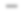 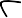 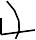 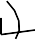 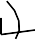 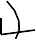 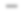 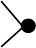 Дополнительные обозначения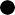 Дополнительная техника боевого самбо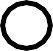 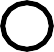 Удушающие приёмыОрганизация и проведение специальных игр.Игры в касания.Игры в касания проводятся в виде кратчайшего (10-15 с) поединка между двумя спортсменами на ограниченной площади ковра. Побеждает тот, кто раньше коснется обусловленной части тела соперника. Игры в касания формируют навыки активного, атакующего стиля ведения схватки на различных дистанциях, при различных взаиморасположениях, вооружают многообразием способов маневрирования в различных направлениях. Число игр зависит от разрешенных мест касания, которые предусмотрены правилами соревнований, используемых вариантов касаний, различий в заданиях, стоящих перед партнерами.Предложены 3 группы игр с касаниями:1-го порядка - партнеры получают одно и то же задание; 2-го порядка - с разными заданиями у партнеров;го порядка - касания осуществляются двумя конечностями (руками, рукой и ногой) одновременно в разных местах.Варианты касаний в игровых комплексах для применения в самбоНеобходимо постепенно усложнять правила проведения игр. Это относится к выбору точек и способов касания, уменьшению размеров игровой площадки, изменению требований и способам уравнивания сил соперников.Игры в блокирующие захватыВ этих играх один из спортсменов осуществляет на несопротивляющемся сопернике определенный захват и по сигналу тренера стремится удержать его до конца схватки, а партнер получает задание освободиться от захвата. Побеждает тот, кто решит свою задачу. Затем самбисты меняются ролями.Дополнительными условиями могут являться вводные установки, что поражение присуждается за выход за пределы ограниченной площади поединка, касание ковра чем-либо, кроме ступни, преднамеренное падение, попытку провести прием.Для того, чтобы занимающиеся проявляли больше самостоятельности при поиске наиболее рациональных способов освобождения от блокирующих захватов, надо избегать преждевременной демонстрации техники указанных способов.Усвоение блокирующих захватов является хорошей предпосылкой для последующего выполнения приемов, контрприемов и защит, следовательно, существенно повышает атакующие, контратакующие и защитные функции самбистов. В вольных схватках необходимо запрещать слишком долгое удерживание блокирующих захватов, так как в официальных соревнованиях такие действия значительно снижают динамичность, зрелищность, результативность поединков и не поощряются судьями.В этих играх, как и в играх в атакующие захваты и касания, противоборство соперников всегда сопряжено с возможностью теснения. Очень часто такие схватки перерастают в желание спортсменов «перетолкать» соперника. Методическое решение проблемы следующее: необходимо ввести запрет -«отступать нельзя»; выход за пределы игровой площади нельзя приравнивать к поражению; за решение главной задачи начислять 2 выигрышных балла, а за вытеснение - лишь 1, т.е. в два раза меньше. Эти методические приемы крайне обостряют ситуацию, придавая ей спортивный накал и эмоциональную насыщенность, формируя правильный стиль ведения противоборства.Игры в атакующие захватыЭти игры предназначены для формирования навыков осуществления захватов и освобождения от них. Если блокирующий захват, выполненный и удерживаемый на несопротивляющемся сопернике, исключает возможность ответного шага, то попытка выполнить атакующий захват на противодействующем сопернике, наоборот, сопряжена с реальной возможностью ответного действия.Сам процесс атакующего захвата существенно обостряет противоборство соперников и очень напоминает ситуацию начала атаки («входа в прием»). Это совпадение 2-й задачи этапа базовой тактической подготовки самбистов, предусматривающей формирование атакующей направленности построения поединков. Игры в атакующие захваты характеризуются особой остротой единоборства и поэтому являются эффективным средством обучения.Атакующий спортсмен пытается осуществить заранее обусловленный захват, а контратакующий - навязывает противоположный. Например, самбист А получает задание захватить левую руку соперника из-под плеча и правую - за кисть. Самбист Б, освобождаясь и перемещаясь, пытается захватить левую руку спортсмена А двумя снаружи. Выигрывает тот, кто зафиксирует захват в течение трех секунд.Игры в атакующие захваты направлены на поиск способов решения задач соревновательной схватки. В них формируются практически все умения, необходимые для реального поединка: осуществлять захват; «тонко» воспринимать через захват элементы позиционного взаимодействия и особенности опоры; дозировать направления и величину усилий. Число игр зависит от степени разнообразия захватов, используемых в виде заданий. Каждый захват может быть использован для проведения многих приемов, контрприемов и для надежного контроля за ситуацией противоборства. Захват исключает возможность выполнения других захватов (таковы условия игры), иначе не будет решена задача формирования навыков выполнения атакующих захватов как основы атакующей направленности поединков. В играх четко проявляется позиционное противодействие соперников, очень близкое по своему содержанию к особенностям противоборства в соревновательных схватках.Применение игр в атакующие захваты предусматривает постепенное усложнение заданий (все более сложные захваты и 2 варианта маневрирования:«отступать можно», «отступать нельзя»). В 1-м случае время на схватку несколько увеличивается (до 7-10 с), во втором - площадь игры и время поединка существенно сокращаются (квадрат, коридор, круг; до 3-5 с). В частности, диаметр круга может постепенно уменьшаться с 6 до 3 м; выход за его пределы- поражение.С целью предостережения играющих от соблазна вытолкнуть соперника за пределы площади поединка, целесообразно ввести правило, описанное в играх в блокирующие захваты. В частности, за выталкивание присуждать полпобеды (1 балл), а за осуществление атакующего захвата - победу с двумя выигрышными баллами.Игры в атакующие захваты в сочетании с играми в касания и в блокирующие захваты побуждают занимающихся к творческому отношению к занятиям, реализации дидактического принципа сознательности и активности.Игры в теснения.Эти игры проводятся на ограниченной площади. Победа присуждается тому, кто вынудил партнера наступить на черту площадки или выйти за еепределы. Число поединков в серии может варьировать в пределах 3-7. Общая победа присуждается самбисту, добившемуся наибольшего количества побед.Игры в теснения приучают именно к теснению, а не выталкиванию, для чего необходимо «парализовать» действия противника и вынудить его к отступлению. Следует помнить, что игры в теснения без продуманных и педагогических неоправданных подходов могут иметь нежелательные по- следствия. Важно проводить разъяснительную работу об условности поединков, их обоюдной пользе, возможных конфликтах, необходимости соблюдения этических норм, реализации волевых и нравственных качеств. В предупреждении конфликтов несомненную пользу оказывает строгое и объективное судейство, внимательное и справедливое отношение к занимающимся, использование шутливого тона и других педагогических воздействий.Игры в дебюты.Игры в дебюты формируют навыки решения задач по началу поединка самбистов.Многообразие этих игр создается за счет исходных положений соперников, исходных захватов (если таковые есть), различных дистанций между соперниками.Цель игры. По сигналу судьи спортсмен должен быстро занять выгодную позицию по отношению к сопернику, затем коснуться заранее обусловленной части тела; или вытеснить за пределы рабочей площади поединка, или осуществить обусловленный атакующий захват, или оказаться в определенном положении относительно положения соперника (за спиной, прижаться к боку и др.), выполнить какое-либо техническое действие.Поединки оцениваются с учетом сложности завершающего технического действия. Продолжительность игр варьирует в пределах 10-15 сек. Эта группа игр позволяет не только оценить качество усвоения игр в касания, теснения, атакующих и блокирующих захватов, но и конкретизировать задачи дальнейшей тренировочной программы.7.2. Словарь терминовБоковая подсечка—подсечка, в которой нога противника подбивается сбоку.Болевой — прием, вынуждающий противника признать себя побежденным в результате болевого ощущения, вызываемого перегибанием, вращением в области сустава или давлением на сухожилия или мышцы.Бросок — прием, выполняемый самбистом, находящимся в стойке, имеющий целью лишить противника опоры и вынудить падать спиной на ковер.Бросок через бедро (бросок через спину) — бросок, выполняемый за счет подбивания задней или боковой поверхностью таза, ног или нижней части туловища противника.Бросок через голову — бросок, выполняемый самбистом, который, падая назад и упираясь ногой в живот или ногу противника, перебрасывает его через себя.Бросок через грудь — бросок, выполняемый самбистом, который, падая назад и прогибаясь, перебрасывает противника через себя.Высокая стойка — самбист стоит, выпрямившись, располагая туловище вертикально.Задняя подножка — бросок, выполняемый с подставлением ноги к ногам (ноге) противника сзади.Задняя подсечка — подсечка, в которой нога противника подбивается сзади.Захват — действие руками (двумя или одной) с целью удержать или переместить в определенном направлении отдельные части тела противника.Захват одноименный — захват правой рукой правой руки или ноги противника, также захват левой рукой левой руки или ноги противника.Захват разноименный — захват правой рукой левой руки или ноги противника, также захват левой рукой правой руки или ноги противника.Захват рычагом — захват для выполнения переворачивания, при котором самбист захватывает из-под разноименного плеча противника за предплечье своей руки наложенной на его шею.Захват скрестный — самбист при захвате скрещивает руки или ноги противника.Захват снаружи — захват, при котором с другой стороны руки нет какой- либо части тела противника.Зацеп — действие ногой, которой самбист подбивает ногу противника, зажимая ее между голенью и бедром.Зацеп изнутри — бросок, выполняемый зацепом разноименной ноги противника изнутри.Зацеп одноименный — бросок зацепом одноименной ноги противника изнутри.Зацеп снаружи — бросок, выполняемый зацепом разноименной ноги снаружи.Зацеп стопой — бросок, выполняемый самбистом, который зажимает снаружи ногу противника между голенью и стопой.Зацеп стопой изнутри — бросок, выполняемый зацепом стопой одноименной ноги противника изнутри.Защита — действие самбиста, имеющее целью ликвидировать попытку противника выполнить прием.Левая стойка — самбист стоит, выставив левую ногу ближе к противнику.Лежа — положение самбиста, при котором он опирается о ковер чем-либо, кроме ступней ног.Низкая стойка — самбист стоит, согнувшись, отдалив таз от противника.Туловище близко к горизонтальному положению.Обратный захват — захват, при котором самбист разворачивает руку (руки) локтем вверх или разворачивается спиной к голове противника.Ответный прием — действие самбиста, имеющее целью добиться победы или преимущества, в момент попытки противника провести прием. Отхват — бросок, при котором самбист подбивает ногу противника сзади задней поверхностью своей ноги.Переворачивание — прием, имеющий целью перевернуть противника на спину из положения на животе или на четвереньках,Передняя подножка — бросок, выполняемый с подставлением ноги к ногам противника спереди.Передняя подсечка—подсечка, в которой нога противника подбивается спереди.Подножка — бросок, выполняемый с помощью подставления ноги к ногам противника, чтобы вынудить его падать через подставленную ногу.Подсад — бросок, выполняемый с помощью поднимания вверх и в сторону ног противника боковой или передней частью бедра.Подсад голенью — бросок, выполняемый с помощью поднимания вверх и в сторону ноги противника передней или боковой частью голени.Подсечка — бросок, выполняемый с помощью подбивания ноги противника подошвенной частью стопы.Подсечка изнутри — подсечка, в которой одноименная нога противника подбивается изнутри.Подхват — бросок, при выполнении которого самбист подбивает спереди (одноименную) ногу противника задней поверхностью своей ноги.Подхват	изнутри — бросок, при котором самбист подбивает разноименную ногу противника изнутри задней поверхностью своей ноги.Правая стойка — самбист стоит, выставив правую ногу ближе к противнику.Прием — действие самбиста, имеющее целью добиться победы или преимущества над противником.Рычаг — болевой прием, выполняемый путем перегибания руки или ноги в суставе.Рычаг локтя — болевой прием перегибанием в локтевом суставе.Стойка — положение самбиста, при котором он стоит, касаясь ковра только ступнями ног.Техника — совокупность способов (приемов) нападения и защиты, применяемых самбистами для достижения победы.Удержание — прием, имеющий целью удержать противника в течение определенного времени на спине, касаясь его груди своим туловищем.Удержание верхом — удержание сидя на животе противника.Удержание поперек — удержание противника лежа поперек его груди с захватом дальней руки.Удержание со стороны головы — удержание, при котором самбист, прижимаясь туловищем к груди противника, располагается со стороны его головы (головой к ногам).Удержание с плеча — удержание лежа грудью на груди противника с захватом руками его рук (за плечи).Удержание сбоку — удержание сидя сбоку от противника с захватом шеи и ближней руки.Узел — болевой прием, выполняемый путем вращения согнутой руки или ноги в суставе.Узел ногой — узел в плечевом суставе, выполняемый из положения удержания сбоку, зацепом предплечья ближней руки ногой снизу.Узел поперек — узел, выполняемый самбистом, лежащим поперек противника и вращающим в плечевом суставе согнутую руку противника предплечьем вверх (супинация).Ущемление — болевой, прием, выполняемый путем давления лучевой костью в области ахиллова сухожилия.Фронтальная стойка — самбист стоит, расположив ноги на одинаковом удалении от противника.Принята на заседаниинаучно-методического советаМАОУ «Верхнедубровская СОШ»Протокол № 10 от 24.06.2022 гУТВЕРЖДАЮ:Директор МАОУ «Верхнедубровская СОШ»________________Ю.Б.МедянцеваПриказ № 118 -ОД от 24.06.2022г1Пояснительная записка1.1.Нормативно-правовая база1.2.Основные характеристики программы2Цели и задачи программы2.1.Цели программы2.2.Задачи программы3Содержание общеобразовательной общеразвивающей программы3.1.Теоретические основы3.1.1.История 3.1.2.Базовые понятия3.1.3.Практико-ориентированная деятельность3.2Особенности  программы3.3.Учебный план3.4.Содержание учебного плана3.5.Ожидаемые результаты4Комплекс организационно-педагогических условий4.1.Календарный учебный график4.2.Условия реализации программы5Методические материалы6Список литературы6.1.Нормативные документы6.2.Литература использованная при составлении программы6.3.Перечень электронных ресурсов6.4.Литература для обучающихся и родителей7Приложение7.1.Контрольные материалы7.2.Словарь терминов№ П/ПУровень программыПродолжительность одного академического часаПерерывы между учебными занятиямиОбщее количество часов в неделюРежим занятий1Ознакомительный401022 раза в неделю по 1 часу2Базовый 401042 раза в неделю по 2 часа3Углубленный451063 раза в неделю по 2 часаСодержание занятийВсего часовСентябрьОктябрьНоябрьДекабрьЯнварьФевральМартАпрельМай1.Теоретические занятия81111111-1Техника безопасности и профилактика травматизма на занятиях Самбо.211Общие понятия о гигиене.11Физическая культура и спорт в России. История развития Самбо.211Система упражнений Самбо. Термины Самбо.211Краткие сведения о строении организма.112. Практические занятия56677666666Общая физическая подготовка.24333322222Специальная физическая подготовка.18233222222Технико-тактическая подготовка.141111222223. Контрольные нормативы81--111121Сдача контрольных нормативов.41111Соревновательная практика (подвижные игры с элементамиединоборств).4112Всего:72888888888Содержание занятийВсего часовСентябрьОктябрьНоябрьДекабрьЯнварьФевральМартАпрельМай1.Теоретические занятия81111111-1Техника безопасности и профилактика травматизма на занятияхСамбо.211Общие понятия о гигиене.11Физическая культура и спорт в России. История развития Самбо.211Система упражнений Самбо. Термины Самбо.211Краткие сведения о строении организма.112. Практические занятия56677666666Общая физическая подготовка.24333322222Специальная физическая подготовка.18233222222Технико-тактическая подготовка.141111222223. Контрольные нормативы81--111121Сдача контрольных нормативов.41111Соревновательная практика (подвижные игры с элементамиединоборств).4112Всего:72888888888Содержание занятийВсего часовСентябрьОктябрьНоябрьДекабрьЯнварьФевральМартАпрельМай1.Теоретические занятия811111111-Техника безопасности и профилактика травматизма на занятиях Самбо.Врачебный контроль и самоконтроль.21---1----Общие понятия о гигиене.1-1---1---Физическая культура и спорт в России. Самбо в России.1-------1-Основы техники и тактики Самбо.2--11-----Краткие сведения о физиологических основах тренировки в Самбо.2------1--2. Практические занятия124141514141313131315Общая физическая подготовка самбиста.35554433335Специальная физическая подготовка.40455544445Технико-тактическая подготовка.45555555555Психологическая подготовка.4----1111-3. Тестирование и участие в соревнованиях121-1122221Сдача контрольных нормативов.31---1---1Соревновательная практика.9--111222-Всего:144 часа161616161616161616Содержание занятийВсего часовСентябрьОктябрьНоябрьДекабрьЯнварьФевральМартАпрельМай1.Теоретические занятия811111111-Техника безопасности и профилактика травматизма на занятияхСамбо. Врачебный контроль и самоконтроль.21---1----Общие понятия о гигиене.1-1---1---Физическая культура и спорт в России. Самбо в России.1-------1-Основы техники и тактики Самбо.2--11-----Краткие сведения о физиологических основах тренировки вСамбо.2------1--2. Практические занятия124141514141313131315Общая физическая подготовка самбиста.35554433335Специальная физическая подготовка.40455544445Технико-тактическая подготовка.45555555555Психологическая подготовка.4----1111-3. Тестирование и участие в соревнованиях121-1122221Сдача контрольных нормативов.31---1---1Соревновательная практика.9--111222-Всего:144 часа161616161616161616Содержание занятийВсего часовСентябрьОктябрьНоябрьДекабрьЯнварьФевральМартАпрельМай1.Теоретические занятия10112111111Техника безопасности и профилактика травматизма на занятияхСамбо. Врачебный контроль и самоконтроль.11--------Общие понятия о гигиене.1-1-------Физическая культура и спорт в России. Развитие Самбо в России и вмире.1--------1Технико-тактическая подготовка самбиста.4--11-11--Биологические основы тренировки самбиста.3--1-1--1-2. Практические занятия194222320232321202022Общая физическая подготовка самбиста.47765554447Специальная физическая подготовка.71797998787Технико-тактическая подготовка.72888888888Психологическая подготовка.4---1111--3. Тестирование и участие в соревнованиях121-2--2331Сдача контрольных нормативов.21-------1Соревновательная практика.10--2--233-Всего:216 часов242424242424242424Содержание занятийВсего часовСентябрьОктябрьНоябрьДекабрьЯнварьФевральМартАпрельМай1.Теоретические занятия10112111111Техника безопасности и профилактика травматизма на занятияхСамбо. Врачебный контроль и самоконтроль.11--------Общие понятия о гигиене.1-1-------Физическая культура и спорт в России. Развитие Самбо в России и вмире.1--------1Технико-тактическая подготовка самбиста.4--11-11--Биологические основы тренировки самбиста.3--1-1--1-2. Практические занятия194222320232321202022Общая физическая подготовка самбиста.47765554447Специальная физическая подготовка.71797998787Технико-тактическая подготовка.72888888888Психологическая подготовка.4---1111--3. Тестирование и участие в соревнованиях121-2--2331Сдача контрольных нормативов.21-------1Соревновательная практика.10--2--233-Всего:216 часов242424242424242424Содержание занятийВсего часовСентябрьОктябрьНоябрьДекабрьЯнварьФевральМартАпрельМай1.Теоретические занятия10112111111Техника безопасности и профилактика травматизма на занятияхСамбо. Врачебный контроль и самоконтроль.11--------Общие понятия о гигиене.1-1-------Физическая культура и спорт в России. Развитие Самбо в России и вмире.1--------1Технико-тактическая подготовка самбиста.4--11-11--Биологические основы тренировки самбиста.3--1-1--1-2. Практические занятия194222320232321202022Общая физическая подготовка самбиста.47765554447Специальная физическая подготовка.71797998787Технико-тактическая подготовка.72888888888Психологическая подготовка.4---1111--3. Тестирование и участие в соревнованиях121-2--2331Сдача контрольных нормативов.21-------1Соревновательная практика.10--2--233-Всего:216 часов242424242424242424№ п/пОсновные характеристики образовательного процессаОзнакомительный уровеньБазовый уровеньУглубленный уровень1Количество учебных недель3636362Количество учебных дней1442886483Количество часов в неделю2464Количество часов в год721442165Недель в первом полугодии1818186Недель во втором полугодии2121217Начало занятий01.09.202201.09.202201.09.20228Выходные дни04.11.2022, 20.10-24.10.2022, 01.01-08.01.2023,08.03.2023, 20.03-24.03.2023, 01.05.2023, 08.05-09.05.202304.11.2022, 20.10-24.10.2022, 01.01-08.01.2023,08.03.2023, 20.03-24.03.2023, 01.05.2023, 08.05-09.05.202304.11.2022, 20.10-24.10.2022, 01.01-08.01.2023,08.03.2023, 20.03-24.03.2023, 01.05.2023, 08.05-09.05.20239Окончание учебного года31.05.202331.05.202331.05.2023№ п/пНаименование оборудования, инструментов, материаловКоличество на группу от 6 человекКоличество на группу до 16 человек1Спортивная форма «Самбо»12322Борцовский ковер243Набивные мячи4Скакалки5Резиновый жгут6Гантели от 0,5-8 кг.7Блины для штанги от 5-15 кг.8Гриф для штанги 249Манекен борцовский2410SandBag (мешок с песком)616ДатаДатаДатаСодержаниеСодержаниеСодержаниеутровечерутровечерутровечерПульс (уд./в мин)Пульс (уд./в мин)лежаПульс (уд./в мин)Пульс (уд./в мин)стояПульс (уд./в мин)Пульс (уд./в мин)разностьРазминка ОФПВремя (мин)50Разминка ОФПВремя (мин)40Разминка ОФПВремя (мин)30Разминка ОФПВремя (мин)20Разминка ОФПВремя (мин)10Разминка специальнаяВремя (мин)50Разминка специальнаяВремя (мин)40Разминка специальнаяВремя (мин)30Разминка специальнаяВремя (мин)20Разминка специальнаяВремя (мин)10Изучение и совершенствование техники и тактики борьбыСтояВремя (мин)50Изучение и совершенствование техники и тактики борьбыСтояВремя (мин)40Изучение и совершенствование техники и тактики борьбыСтояВремя (мин)30Изучение и совершенствование техники и тактики борьбыСтояВремя (мин)20Изучение и совершенствование техники и тактики борьбыСтояВремя (мин)10Изучение и совершенствование техники и тактики борьбыЛежаВремя (мин)50Изучение и совершенствование техники и тактики борьбыЛежаВремя (мин)40Изучение и совершенствование техники и тактики борьбыЛежаВремя (мин)30Изучение и совершенствование техники и тактики борьбыЛежаВремя (мин)20Изучение и совершенствование техники и тактики борьбыЛежаВремя (мин)10Изучение и совершенствование техники и тактики борьбыТренировочные схватки (пульс)50Изучение и совершенствование техники и тактики борьбыТренировочные схватки (пульс)4028Изучение и совершенствование техники и тактики борьбыТренировочные схватки (пульс)302624Изучение и совершенствование техники и тактики борьбыТренировочные схватки (пульс)202426Изучение и совершенствование техники и тактики борьбыТренировочные схватки (пульс)102829ОФПВремя (мин)50ОФПВремя (мин)40ОФПВремя (мин)30ОФПВремя (мин)20ОФПВремя (мин)10Объем в минутахОбъем в минутахОбъем в минутах125140ВесДо тренировкиДо тренировки8483ВесПосле тренировкиПосле тренировки8180ВесРазницаРазница33ИнтенсивностьБаллыЧастота сердечных сокращений за 10 секЧСС за 1 минМаксимальная8732 30-31192 180-186Большая6528-29 26-27168-174 156-162Средняя4 324-25 22-23144-150 132-138Малая2 120-21 18-19120-126 108-114ОсновныеОсновныеРазновидностиРазновидностиРазновидностиВыведение из равновесияβтолчкомββВыведение из равновесияβрывкомββБроски захватом ногпятки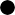 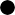 Броски захватом ногголениБроски захватом ногбедра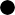 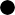 Броски захватом ногногБроски захватом ногмельницаБроски захватом ногмельницаПодножкизадняяПодножкипередняяПодножкина пятке√√Подсечки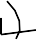 боковаяббПодсечкипередняяппПодсечкиизнутриизизПодсечкизадняяззЗацепыSголеньюSSЗацепыSстопой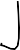 ЗацепыSобвив$$ПодхватыΛизнутриΛΛПодхватыΛснаружиΛΛПодхватыΛножницыΛΛПодхватыΛподсады  Λ  ΛПодхватыΛотхватыΛΛОсновныеОсновныеРазновидностиРазновидностиРазновидностиРазновидностиБроскиБроскиБроскиБроскиБроскиБроскиЧерез головуТупором стопойТТТЧерез головуТупором голеньюТТТЧерез грудь (прогибом)Ячерез грудь с подсадом бедромРРРЧерез бедрообратныйобробробрЧерез спинус коленЧерез спинузахватом руки под плечоЧерез спинузахватом руки на плечо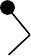 Через спинузахватом рукВ борьбе лёжаВ борьбе лёжаВ борьбе лёжаВ борьбе лёжаВ борьбе лёжаВ борьбе лёжаУдержанияУсбокуУбУбУбУдержанияУверхомУвУвУвУдержанияУсо стороны головыУгУгУгУдержанияУсо стороны ногУнУнУнУдержанияУпоперекУпУпУпБолевые на рукирычаг локтяБолевые на рукирычаг плечаБолевые на рукиузел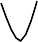 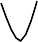 Болевые на рукиущемление бицепса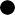 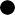 Болевые на ногирычаг коленаБолевые на ногирычаг бедраБолевые на ногирычаг стопыузел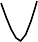 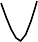 ущемление ахиллова сухожилия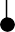 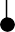 ущемление икроножной мышцыущемление икроножной мышцыПервое предупреждение11Второе предупреждение22Снятие со схваткиХХПроведение приёма вправоRRПроведение приёма влевоLLИзнутрииз.из.Снаружисн.сн.Боковойб.б.Обратныйобр.обр.Соединение приёмов в комбинациюΛ	+ УбΛ	+ УбОбозначение контрприёмов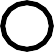 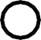 Обозначение контрприёмовОценка приёмов: - один балл11- два балла22- четыре балла44- чистая победаХХРукамиПрямойПрРукамиБоковойБкРукамиСнизуСнСверхуСвНаотмашьНмНогами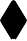 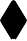 ПрямойПрНогамиБоковойБкНогамиСнизуСнНогамиСверхуСвНогамиВ сторонуСтНогамиНазадНзНогамиНаотмашьНмНогамиС разворотомРзНогамиВ прыжкеПжРукамиНогамиРукамиКурткойРукамиКомбинированныйкомбМестаСпособы касанияСпособы касанияСпособы касанияСпособы касанияСпособы касанияСпособы касанияСпособы касанияМестарукамирукамирукамирукаминогаминогаминогамиМестаправойлевойлюбойдвумяправойлевойлюбойРуки+++++++Туловище+++++++Ноги+++++++Голова и шея+++++++Куртка+++++++